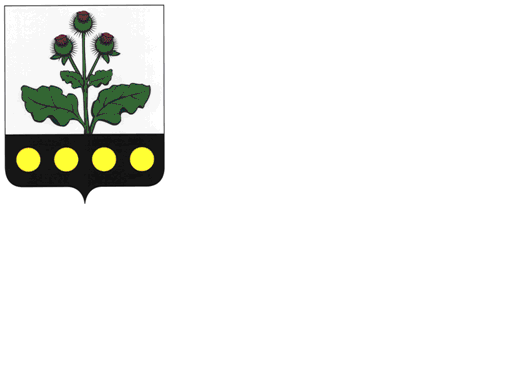 РепьевскийМУНИЦИПАЛЬНЫЙВЕСТНИК№ 20413 ноября 2018 годачасть 1официальное издание«Репьевский муниципальный вестник» - официальное печатное средство массовой информации органов местного самоуправления Репьевского муниципального района для опубликования муниципальных правовых актов, обсуждения проектов муниципальных правовых актов по вопросам местного значения, доведения до сведения жителей Репьевского муниципального района официальной информации о социально-экономическом и культурном развитии Репьевского муниципального района, о развитии его общественной инфраструктуры и иной официальной информации.- Учрежден в декабре 2007 года (решение Совета народных депутатов Репьевского муниципального района от 19.11.2007 года № 221) в соответствии с Федеральным законом «Об общих принципах организации местного самоуправления в Российской Федерации», законом Российской Федерации «О средствах массовой информации», Уставом Репьевского муниципального района.«Репьевский муниципальный вестник» состоит из трех разделов:- в первом разделе публикуются решения и иные нормативные акты Совета народных депутатов Репьевского муниципального района;- во втором разделе публикуются нормативные правовые акты администрации Репьевского муниципального района;- в третьем разделе публикуются нормативные правовые акты органов местного самоуправления сельских поселений Репьевского муниципального района редакционный Совет:- Черкашин Евгений Константинович – начальник юридического отдела администрации муниципального района;- Пахомов Денис Иванович – заместитель начальника юридического отдела администрации муниципального района;Тираж – 17 экземпляров;Распространяется – бесплатно, согласно списку рассылки, определяемому администрацией Репьевского муниципального района.Изготовлен - администрацией Репьевского муниципального района: с. Репьевка, пл. Победы, д.1 тел. Для справок (47374) 2-27-04.РАЗДЕЛ 1ГЛАВА РЕПЬЕВСКОГО МУНИЦИПАЛЬНОГО РАЙОНА ВОРОНЕЖСКОЙ ОБЛАСТИРАСПОРЯЖЕНИЕ«13» ноября 2018 г. № 19-р.с. РепьевкаО назначении публичных слушаний по вопросу рассмотрения проекта решения Совета народных депутатов «О бюджете Репьевского муниципального района на 2019 год и плановый период 2020 и 2021 годов»В соответствии со статьей 17 Устава Репьевского муниципального района Воронежской области, Порядком проведения публичных слушаний в Репьевском муниципальном районе, утвержденным решением Совета народных депутатов Репьевского муниципального района от 21 апреля 2014 года № 141, рассмотрев проект решения Совета народных депутатов «О бюджете Репьевского муниципального района на 2019 год и плановый период 2020 и 2021 годов», 1. Назначить публичные слушания по вопросу рассмотрения проекта решения Совета народных депутатов «О бюджете Репьевского муниципального района на 2019 год и плановый период 2020 и 2021 годов».Инициатор проведения публичных слушаний: глава муниципального района по предложению Отдела финансов администрации муниципального района. 2. Публичные слушания провести 14 декабря 2018 года с 11 часов 00 минут, в зале заседаний администрации Репьевского муниципального района по адресу: с. Репьевка, пл. Победы, д. 1, 3 этаж.3. Создать организационный комитет по подготовке и проведению публичных слушаний в составе:•	Шиленко Галина Викторовна, и.о. руководителя Отдела финансов администрации муниципального района, председатель комитета; •	Попова Галина Ивановна, старший инспектор отдела финансов администрации муниципального района, заместитель председателя комитета.•	Грачева Светлана Владимировна, начальник организационного отдела администрации муниципального района, секретарь комиссии.Члены комитета:•	Гончарова Елена Леонидовна, начальник отдела по экономике, управлению муниципальным имуществом администрации муниципального района; •	Симонцева Валентина Николаевна, депутат Совета народных депутатов Репьевского муниципального района, председатель постоянной комиссии по бюджету налогам, финансам и предпринимательству;•	Суханова Валентина Федоровна – председатель Общественной палаты Репьевского муниципального района;•	Черкашин Евгений Константинович, начальник юридического отдела администрации муниципального района.4. Для предварительного ознакомления населения с материалами публичных слушаний разметить их на официальном сайте органов местного самоуправления района и опубликовать в официальном печатном средстве массовой информации органов местного самоуправления Репьевского муниципального района «Репьевский муниципальный вестник».5. Определить следующий порядок участия в обсуждении проекта решения Совета народных депутатов муниципального района «О бюджете Репьевского муниципального района на 2019 год и плановый период 2020 и 2021 годов»:5.1. Граждане, зарегистрированные в Репьевском муниципальном районе, обладающие активным избирательным правом, представители политических партий, общественных объединений и некоммерческих организаций, предприятий и учреждений всех форм собственности, расположенных на территории муниципального района имеют право направлять (представлять) замечания и предложения по проекту решения «О бюджете Репьевского муниципального района на 2019 год и плановый период 2020 и 2021 годов», принимать участие в публичных слушаниях по вышеназванному проекту;5.2. Замечания и предложения по вопросу, вынесенному на публичные слушания, заявки на участие в публичных слушаниях предоставляются нарочно с понедельника по пятницу, с 8 часов 00 минут до 17 часов 00 минут (с 12 часов 00 минут до 13 часов 00 минут – обеденный перерыв) или направляются по почте по адресу: с. Репьевка, пл. Победы, д. 1, каб. 207, контактный телефон – (8 47374) 2-26-84, в течение 30 дней со дня опубликования проекта решения Совета народных депутатов «О бюджете Репьевского муниципального района на 2019 год и плановый период 2020 и 2021 годов».5.3. Поступившие замечания и предложения учитываются (рассматриваются) организационным комитетом открыто и гласно с приглашением для участия в их рассмотрении лиц, направивших замечания и предложения.6. Организационному комитету в установленном порядке подготовить и провести публичные слушания, рассмотреть и систематизировать все замечания и предложения по вопросу, выносимому на публичные слушания, подготовить итоговый документ в установленные сроки и направить его инициатору публичных слушаний.Глава Репьевского муниципального района                                                                                                                                  В.И. РахманинаРАЗДЕЛ 2АДМИНИСТРАЦИЯ РЕПЬЕВСКОГО МУНИЦИПАЛЬНОГО РАЙОНА ВОРОНЕЖСКОЙ ОБЛАСТИПОСТАНОВЛЕНИЕ«12» ноября 2018 г. №351с. РепьевкаВ целях реализации Федерального закона от 12.01.1996 г. № 7-ФЗ «О некоммерческих организациях», в соответствии с Федеральным законом РФ от 06 октября 2003 года № 131-ФЗ «Об общих принципах организации местного самоуправления в Российской Федерации», Уставом Репьевского муниципального района, в целях приведения муниципальных правовых актов администрации муниципального района в соответствие с действующим законодательством РФ, администрация Репьевского муниципального района п о с т а н о в л я е т:1. Внести следующие изменения в постановление администрации Репьевского муниципального района от 24.07.2017 № 228 «Об утверждении Порядка предоставления из муниципального бюджета субсидий на финансовую поддержку социально ориентированным некоммерческим организациям» (далее – Постановление):1.1. В наименовании Постановления слово «субсидий» в заменить словами «грантов в форме субсидии»;1.2. В пункте 1 Постановления слово «субсидий» заменить словами «грантов в форме субсидии».2. Настоящее постановление вступает в законную силу после его официального опубликования.Глава администрациимуниципального района                                                                                                                                                   Р.В. ЕфименкоАДМИНИСТРАЦИЯ РЕПЬЕВСКОГО МУНИЦИПАЛЬНОГО РАЙОНА ВОРОНЕЖСКОЙ ОБЛАСТИПОСТАНОВЛЕНИЕ«12» ноября 2018 г. № 352.с. РепьевкаВ соответствии с Положением о бюджетном процессе в Репьевском муниципальном районе, утвержденным решением Совета народных депутатов муниципального района от 22.02.2008 года № 237, администрация Репьевского муниципального района Воронежской области постановляет:1. Утвердить проект бюджета Репьевского муниципального района на 2019 год и плановый период 2020 и 2021 годов.2. Направить проект бюджета Репьевского муниципального района на 2019 год и плановый период 2020 и 2021 годов в Совет народных депутатов Репьевского муниципального района.СОВЕТ НАРОДНЫХ ДЕПУТАТОВ РЕПЬЕВСКОГО МУНИЦИПАЛЬНОГО РАЙОНА ВОРОНЕЖСКОЙ ОБЛАСТИРЕШЕНИЕПРОЕКТ«__  » _______  2018 г. №___ с. РепьевкаО бюджете Репьевского муниципального района на 2019 год и на плановый период 2020 и 2021 годов»В соответствии со статьей 15 Федерального Закона Российской Федерации от 06.10.2003 года №131-ФЗ «Об общих принципах организации местного самоуправления в Российской Федерации», Бюджетным Кодексом Российской Федерации и Уставом Репьевского муниципального района, Совет народных депутатов решил: 1. Утвердить основные характеристики бюджета Репьевского муниципального района на 2019 год: 1) прогнозируемый общий объем  доходов бюджета Репьевского муниципального района в сумме  270802,2 тыс. рублей, в том числе безвозмездные поступления в сумме  213742,2 тыс. рублей;2) общий объем расходов бюджета Репьевского муниципального района в сумме 276508,2  тыс. рублей;3) прогнозируемый дефицит  бюджета Репьевского муниципального района в сумме 5706  тыс.рублей ;4) источники внутреннего финансирования дефицита бюджета Репьевского муниципального района на 2019 год и на плановый период 2020  и  2021 годов согласно приложению 1 к настоящему решению Совета народных депутатов.2.  Утвердить основные характеристики бюджета Репьевского муниципального района на 2020 год  и на 2021  год:1) прогнозируемый общий объем  доходов бюджета Репьевского муниципального района:-на 2020 год в сумме 215335,3 тыс. рублей, в том числе безвозмездные поступления в сумме  155346,3  тыс. рублей;-на 2021 год в сумме 223555,7 тыс. рублей, в том числе безвозмездные поступления в сумме  161036,7  тыс. рублей;2) общий объем расходов бюджета Репьевского муниципального района на 2020 год в сумме  218334,3 тыс. рублей, в том числе условно утвержденные расходы в сумме  5458,0  тыс. рублей, и на 2021 год в сумме 226680,7     тыс.рублей, в том числе условно утвержденные расходы в сумме      11334,0 тыс. рублей;3) прогнозируемый дефицит   бюджета   Репьевского муниципального района на 2020 год  в сумме  2999,0  тыс.рублей , прогнозируемый дефицит   бюджета   Репьевского муниципального района на 2021 год  в сумме  3125,0 тыс.рублей .В соответствии с пунктом 2 статьи 1841 Бюджетного кодекса Российской Федерации утвердить:-нормативы отчислений от налоговых и неналоговых доходов в бюджет Репьевского муниципального района, бюджеты сельских поселений на 2019 год и на плановый период 2020 и 2021 годов согласно приложению 2 к настоящему решению Совета народных депутатов.1. Утвердить перечень главных  администраторов доходов бюджета Репьевского муниципального района – органов местного самоуправления согласно приложению 3 к настоящему решению Совета народных депутатов. 2. Утвердить перечень главных  администраторов доходов бюджета  муниципального района – органов вышестоящих уровней государственной власти согласно приложению 4 к настоящему решению Совета народных депутатов.3. Утвердить перечень главных администраторов источников внутреннего финансирования дефицита бюджета Репьевского муниципального района согласно приложению 5 к настоящему решению Совета народных депутатов.Учесть в бюджете Репьевского муниципального района  поступления доходов по кодам видов доходов, подвидов доходов  на 2019 год и на плановый период 2020 и 2021 годов согласно приложению 6 к настоящему решению Совета народных депутатов.1. Утвердить ведомственную структуру расходов бюджета Репьевского муниципального района на 2019 год и  на плановый период 2020  и 2021 годов  согласно приложению 7 к настоящему решению Совета народных депутатов.2. Утвердить распределение бюджетных ассигнований по разделам, подразделам, целевым статьям (муниципальным программам Репьевского муниципального района), группам видов расходов классификации расходов районного бюджета на 2019 год и  на плановый период 2020 и 2021 годов  согласно приложению 8 к настоящему решению Совета народных депутатов.3.  Утвердить распределение бюджетных ассигнований по целевым статьям (муниципальным программам Репьевского муниципального района), группам видов расходов, разделам, подразделам классификации расходов районного бюджета на 2019 год и  на плановый период 2020 и 2021 годов  согласно приложению 9 к настоящему решению Совета народных депутатов.4. Утвердить общий объем бюджетных ассигнований бюджета Репьевского муниципального района на исполнение публичных нормативных обязательств Репьевского муниципального района на 2019 год в сумме  9173,3 тыс. рублей, на 2020 год в сумме 5565,3 тыс.рублей и на 2021 год в сумме 5427,6 тыс.рублей  с распределением согласно приложению 10 к настоящему решению Совета народных депутатов. 5.  Утвердить  объем бюджетных ассигнований дорожного фонда бюджета Репьевского муниципального района на 2019 год и на плановый период 2020  и 2021 годов согласно приложению 11 к настоящему решению Совета народных депутатов.Администрация Репьевского муниципального района и казенные учреждения не вправе принимать решения, приводящие к увеличению в 2019 году численности муниципальных служащих и работников муниципальных казенных учреждений Репьевского муниципального района, за исключением случаев, связанных с изменением состава и (или функций) исполнительных органов местного самоуправления и муниципальных казенных учреждений.1.  Утвердить:1) районный Фонд финансовой поддержки поселений на 2019 год в сумме 5220 тыс. рублей, в том числе за счет субвенции из областного бюджета 3320  тыс. рублей и за счет субсидии муниципальному району на предоставление финансовой поддержки поселениям  1900 тыс. рублей, на 2020 год в сумме 4657 тыс.рублей, в том числе за счет субвенции из областного бюджета  2757  тыс. рублей и за счет субсидии муниципальному району на предоставление финансовой поддержки поселениям    1900 тыс. рублей, на 2021 год в сумме 4767 тыс.рублей, в том числе за счет субвенции из областного бюджета  2867  тыс. рублей и за счет субсидии муниципальному району на предоставление финансовой поддержки поселениям    1900 тыс. рублей.2) распределение дотации бюджетам сельских поселений на выравнивание бюджетной обеспеченности на 2019 год и на плановый период 2020 и 2021 годов из районного фонда  финансовой поддержки поселений согласно приложению 12 к настоящему решению Совета народных депутатов.3)   распределение финансовой поддержки  сельских поселений в части выравнивания бюджетной обеспеченности на 2019 год  и на плановый период 2020 и 2021 годов согласно приложению 13 к настоящему решению Совета народных депутатов.4)   распределение финансовой поддержки сельских поселений в части обеспечения сбалансированности бюджетов на 2019 год согласно приложению 14 к настоящему решению Совета народных депутатов.5) методику распределения финансовой поддержки сельских поселений в части обеспечения сбалансированности бюджетов за счет средств бюджета Репьевского муниципального района на 2019 год согласно приложению 15 к настоящему решению Совета народных депутатов.6)  порядок предоставления субсидий на обеспечение деятельности автономной некоммерческой организации «Репьевский центр поддержки предпринимательства»  на 2019 год  и на плановый период 2020 и 2021 годов согласно приложению  16 к  настоящему решению Совета народных депутатов.1. Установить, что в 2019 году бюджетные кредиты бюджетам поселений района из бюджета Репьевского муниципального района не предоставляются.1.  Установить предельный объем муниципального долга Репьевского муниципального района на 2019 год в сумме 28530  тыс. рублей, на 2020 год в сумме 29994,5 тыс.рублей, на 2021 год в сумме 31259,5 тыс.рублей.2. Установить верхний предел муниципального долга Репьевского муниципального района на 1 января 2020 года в сумме  0  тыс. рублей, на 1 января 2021 года в сумме  0 тыс. рублей, на 1 января 2022 года в сумме  0  тыс. рублей.Установить верхний предел долга по муниципальным гарантиям Репьевского муниципального района на 1 января 2020 года в сумме 0 тыс.рублей, на 1 января 2021 года в сумме 0 тыс.рублей, на 1 января 2022 года в сумме 0 тыс.рублей.3.  Утвердить  объем расходов на обслуживание муниципального долга Репьевского муниципального района на 2019 год в сумме 100  тыс. рублей, на 2020 год в сумме 0  тыс. рублей, на 2021 год в сумме  0 тыс. рублей.4.  Утвердить программу муниципальных внутренних заимствований Репьевского муниципального района на 2019 год и на плановый период 2020 и 2021 годов согласно приложению 17 к настоящему решению Совета народных депутатов.5. Установить, что в 2019 году муниципальные гарантии муниципального района не предоставляются.1. Установить, что остатки средств бюджета Репьевского муниципального района по состоянию на 1 января 2019 года, образовавшиеся в связи с неполным использованием бюджетных ассигнований по средствам, поступившим в 2018 году из областного бюджета, направляются в 2019 году в соответствии со статьей 242 Бюджетного кодекса Российской Федерации.2. Установить, что остатки средств бюджета Репьевского муниципального района на начало текущего финансового года в объёме до 3000 тыс. рублей могут направляться в текущем финансовом году на покрытие временных кассовых разрывов.3.  Установить в соответствии с пунктом 3 статьи 42 Решения Совета народных депутатов Репьевского муниципального района «Об утверждении Положения «О бюджетном процессе в Репьевском муниципальном районе»  основания для внесения изменений в показатели сводной бюджетной росписи бюджета Репьевского муниципального района,в том числе связанные с особенностями исполнения бюджета Репьевского муниципального района и (или) распределения бюджетных ассигнований:1) направление остатков средств бюджета Репьевского муниципального района, предусмотренных частью 1 настоящей статьи.2) изменение бюджетной классификации Российской Федерации в соответствии с нормативными правовыми актами Российской Федерации.3) недостаточность бюджетных ассигнований для исполнения публичных нормативных обязательств – с превышением общего объема указанных ассигнований в пределах 5 процентов общего объема бюджетных ассигнований, утвержденных решением Совета народных депутатов о бюджете Репьевского муниципального района на их исполнение в текущем финансовом году. Установить, что заключение и оплата договоров (муниципальных контрактов) о поставке товаров, выполнении работ и оказании услуг, исполнение которых осуществляется за счет средств бюджета Репьевского муниципального района, получателями средств бюджета Репьевского муниципального района  производятся в пределах доведенных лимитов бюджетных обязательств. Установить, что получатели средств бюджета Репьевского муниципального района  при заключении договоров (муниципальных контрактов) о поставке товаров, выполнении работ и оказании услуг вправе предусматривать авансовые платежи в размере до 30 процентов.1. Утвердить в расходной части бюджета Репьевского муниципального района резервный фонд в сумме 2531 тыс. рублей. Средства резервного фонда расходуются в соответствии с положением «О порядке расходования средств резервного фонда» утвержденного  постановлением администрации Репьевского муниципального района от 25.05.2012 года №156.2. Установить, что администрация муниципального района направляет в Совет народных депутатов муниципального района:-информацию об использовании резервного фонда за отчетный финансовый год .Настоящее решение Совета народных депутатов подлежит официальному опубликованию и вступает в силу с 01.01. 2019 года.ПРИЛОЖЕНИЕ 1к решению Совета народныхдепутатов Репьевского муниципальногорайона «О бюджете Репьевскогомуниципального района на 2019 годи на плановый период 2020 и 2021 годов»от «____»___________2018 года №_____ПРИЛОЖЕНИЕ 2к решению Совета народныхдепутатов Репьевского муниципальногорайона «О бюджете Репьевскогомуниципального района на 2019 годи на плановый период 2020 и 2021 годов»от «____»___________2018 года №_____Нормативыотчислений от налогов, сборов и неналоговых доходов в бюджет репьевского муниципального района, бюджеты сельских поселенийна 2019 год и на плановый период 2020 и 2021 годов(в процентах)ПРИЛОЖЕНИЕ 3к решению Совета народныхдепутатов Репьевского муниципальногорайона «О бюджете Репьевскогомуниципального района на 2019 годи на плановый период 2020 и 2021 годов»от «____»___________2018 года №_____Перечень главных администраторов доходов бюджета Репьевского муниципального района- органов местного самоуправленияПРИЛОЖЕНИЕ 4к решению Совета народныхдепутатов Репьевского муниципальногорайона «О бюджете Репьевскогомуниципального района на 2019 годи на плановый период 2020 и 2021 годов»от «____»___________2018 года №_____Перечень  главных администраторов  доходов бюджетамуниципального района – органов вышестоящих уровней государственнойвласти* В части доходов, зачисляемых в бюджет муниципального районаПРИЛОЖЕНИЕ 5к решению Совета народныхдепутатов Репьевского муниципальногорайона «О бюджете Репьевскогомуниципального района на 2019 годи на плановый период 2020 и 2021 годов»от «____»___________2018 года №_____ПРИЛОЖЕНИЕ 6к решению Совета народныхдепутатов Репьевского муниципальногорайона «О бюджете Репьевскогомуниципального района на 2019 годи на плановый период 2020 и 2021 годов»«____»___________2018 года №_____ПРИЛОЖЕНИЕ 7к решению Совета народныхдепутатов Репьевского муниципальногорайона «О бюджете Репьевскогомуниципального района на 2019 годи на плановый период 2020 и 2021 годов»от «____»___________2018 года №_____ПРИЛОЖЕНИЕ 8к решению Совета народныхдепутатов Репьевского муниципальногорайона «О бюджете Репьевскогомуниципального района на 2019 годи на плановый период 2020 и 2021 годов»от «____»___________2018 года №_____О внесении изменений в постановление администрации Репьевского муниципального района от 24.07.2017 г. № 228«Об утверждении Порядка предоставления из муниципального бюджета субсидий на финансовую поддержку социально ориентированным некоммерческим организациям»Об утверждении проекта бюджета Репьевского муниципального района на 2019 год и на плановый период 2020 и 2021 годовГлава администрациимуниципального районаР.В.ЕфименкоСтатья 1.Основные характеристики бюджета Репьевского муниципального района на 2019 год и на плановый период 2020 и 2021 годовСтатья 2.Нормативы распределения доходов между бюджетами бюджетной системы Российской Федерации на 2019 год и на плановый период 2020 и 2021 годовСтатья 3.Главные администраторы доходов бюджета Репьевского муниципального района и главные администраторы источников финансирования дефицита бюджета Репьевского муниципального районаСтатья 4.Доходы бюджета Репьевского муниципального района по кодам видов доходов, подвидов доходов на 2019 год и на плановый период 2020 и 2021 годовСтатья 5.Бюджетные ассигнования бюджета Репьевского муниципального района на 2019 год и на плановый период 2020 и 2021 годовСтатья 6.Особенности использования бюджетных ассигнований по обеспечению деятельности органов местного самоуправления и муниципальных учреждений Статья 7.Межбюджетные трансферты местным бюджетамСтатья 8.Предоставление бюджетных кредитов местным бюджетам в 2019 году Статья 9.Муниципальные внутренние заимствования Репьевского муниципального района, муниципальный внутренний долг Репьевского муниципального района и предоставление муниципальных гарантий Репьевского муниципального района в валюте Российской Федерации Статья 10.Особенности исполнения бюджета Репьевского муниципального района в 2019 годуСтатья 11.Особенности использования бюджетных ассигнований для финансирования договоров (муниципальных контрактов), заключаемых получателями  средств бюджета Репьевского муниципального района.Статья 12.Расходование средств резервного фонда Репьевского муниципального района в 2019 годуСтатья 13.Вступление в силу настоящего решения Совета народных депутатовГлава Репьевскогомуниципального районаВ.И.РахманинаИсточники внутреннего финансирования дефицита бюджета Репьевского муниципального района на 2019 год и на плановый период 2020 и 2021 годовИсточники внутреннего финансирования дефицита бюджета Репьевского муниципального района на 2019 год и на плановый период 2020 и 2021 годовИсточники внутреннего финансирования дефицита бюджета Репьевского муниципального района на 2019 год и на плановый период 2020 и 2021 годовИсточники внутреннего финансирования дефицита бюджета Репьевского муниципального района на 2019 год и на плановый период 2020 и 2021 годовтыс.руб.тыс.руб.№ п/пНаименованиеКод классификации2019 год2020 год2021 год123456ИСТОЧНИКИ ВНУТРЕННЕГО ФИНАНСИРОВАНИЯ ДЕФИЦИТОВ БЮДЖЕТОВ 01 00 00 00 00 0000 0005 706,02 999,03 125,01Бюджетные кредиты от других бюджетов бюджетной  системы Российской Федерации01 03 00 00 00 0000 000-1 249,80,00,0Бюджетные кредиты от других бюджетов бюджетной системы Российской Федерации в валюте Российской Федерации01 03 01 00 00 0000 000-1 249,80,00,0Получение бюджетных кредитов от других бюджетов бюджетной системы Российской Федерации в валюте Российской Федерации01 03 01 00 00 0000 7000,00,00,0Получение кредитов от других бюджетов бюджетной системы Российской Федерации бюджетами муниципальных районов в валюте Российской Федерации01 03 01 00 05 0000 7100,00,00,0Погашение бюджетных кредитов, полученных от  других бюджетов бюджетной системы Российской  Федерации в валюте Российской Федерации01 03 01 00 00 0000 8001 249,80,00,0Погашение бюджетами муниципальных районов  кредитов от других бюджетов бюджетной системы  Российской Федерации в валюте Российской  Федерации01 03 01 00 05 0000 8101 249,80,00,02Изменение остатков средств на счетах по учету средств бюджета 01 05 00 00 00 0000 0006 955,82 999,03 125,0Увеличение остатков средств бюджетов 01 05 00 00 00 0000 500270 802,2215335,3223555,7Увеличение прочих остатков денежных средств бюджетов муниципальных районов 01 05 02 01 05 0000 510270 802,2215335,3223555,7Уменьшение остатков средств бюджетов 01 05 00 00 00 0000 600277 758,0218334,3226680,7Уменьшение прочих остатков денежных средств бюджетов муниципальных районов 01 05 02 01 05 0000 610277 758,0218334,3226680,73Иные источники внутреннего финансирования дефицитов бюджетов01 06 00 00 00 0000 0000,00,00,0Бюджетные кредиты, предоставленные внутри страны в валюте Российской Федерации 01 06 05 00 00 0000 0000,00,00,0Предоставление бюджетных кредитов внутри страны в валюте Российской Федерации 01 06 05 00 00 0000 5000,00,00,0Предоставление бюджетных кредитов другим бюджетам бюджетной системы Российской Федерации из бюджетов муниципальных районов в валюте Российской Федерации01 06 05 02 05 0000 5400,00,00,0Возврат бюджетных кредитов, предоставленных внутри страны в валюте Российской Федерации 01 06 05 00 00 0000 6000,00,00,0Возврат бюджетных кредитов, предоставленных другим бюджетам бюджетной системы Российской Федерации из бюджетов муниципальных районов в валюте Российской Федерации01 06 05 02 05 0000 6400,00,00,0                                                                                                                                        Код бюджетной классификации     Наименование доходаБюджет муниципального районаБюджеты сельскихпоселений1 09 00000 00 0000 000В  ЧАСТИ ЗАДОЛЖЕННОСТИ И ПЕРЕРАСЧЕТОВ ПО ОТМЕНЕННЫМ НАЛОГАМ, СБОРАМ И ИНЫМ ОБЯЗАТЕЛЬНЫМ ПЛАТЕЖАМ1 09 04053 10 0000 110Земельный налог (по обязательствам, возникшим до 1 января 2006 года)1001 11 00000 00 0000 000В части доходов от использования имущества, находящегося в государственной и муниципальной собственности1 11 01050 05 0000 120Доходы в виде прибыли, приходящейся на доли в уставных (складочных) капиталах хозяйственных товариществ и обществ, или дивидендов по акциям, принадлежащим муниципальным районам 1001 11 03050 05 0000 120Проценты, полученные от предоставления бюджетных кредитов внутри страны за счет средств бюджетов муниципальных районов1001 11 05027 05 0000 120Доходы, получаемые в виде арендной платы за земельные участки, расположенные в полосе отвода автомобильных дорог общего пользования местного значения, находящихся в собственности муниципальных районов1001 11 05027 10 0000 120Доходы, получаемые в виде арендной платы за земельные участки, расположенные в полосе отвода автомобильных дорог общего пользования местного значения, находящихся в собственности сельских поселений1001 11 07015 05 0000 120Доходы от перечисления части прибыли, остающейся после уплаты налогов и иных обязательных платежей муниципальных унитарных предприятий, созданных муниципальными районами1001 13 00000 00 0000 000В части доходов от оказания платных услуг (работ) и компенсации затрат государства1 13 01995 05 0000 130Прочие доходы от оказания платных услуг (работ) получателями средств бюджетов муниципальных районов1001 13 02065 05 0000 130Доходы, поступающие в порядке возмещения расходов, понесенных в связи с эксплуатацией имущества муниципальных районов1001 13 02995 05 0000 130Прочие доходы от компенсации затрат бюджетов муниципальных районов1001 13 01995 10 0000 130Прочие доходы от оказания платных услуг (работ) получателями средств бюджетов сельских поселений            1001 13 02065 10 0000 130Доходы, поступающие в порядке возмещения расходов, понесенных а связи с эксплуатацией имущества сельских поселений            1001 13 02995 10 0000 130Прочие доходы от компенсации затрат  бюджетов муниципальных районов  1001 16 00000 00 0000 000В части штрафов, санкций, возмещения ущерба1 16 21050 05 0000 140Денежные взыскания (штрафы) и иные суммы, взыскиваемые с лиц, виновных в совершении преступлений, и в возмещение ущерба имуществу, зачисляемые в бюджеты муниципальных районов1001 16 21050 10 0000 140Денежные взыскания (штрафы) и иные суммы, взыскиваемые с лиц, виновных в совершении преступлений, и в возмещение ущерба имуществу, зачисляемые в бюджеты сельских поселений1001 16 23050 05 0000 140Доходы от возмещения ущерба при возникновении страховых случаев, когда выгодоприобретателями выступают получатели средств бюджетов муниципальных районов1001 16 33050 05 0000 140Денежные взыскания (штрафы) за нарушение законодательства Российской Федерации о контрактной системе в сфере закупок товаров, работ, услуг для обеспечения государственных и муниципальных нужд для нужд муниципальных районов1001 16 33050 10 0000 140Денежные взыскания (штрафы) за нарушение законодательства Российской Федерации о контрактной системе в сфере закупок товаров, работ, услуг для обеспечения государственных и муниципальных нужд для нужд сельских поселений  1001 16 35050 05 0000 140Суммы по искам о возмещении вреда, причиненного окружающей среде, подлежащие зачислению в бюджеты муниципальных районов1001 16 42050 05 0000 140Денежные взыскания (штрафы) за нарушение условий договоров (соглашений) о предоставлении бюджетных кредитов за счет средств бюджетов муниципальных районов1001 16 42050 05 0000 140Денежные взыскания (штрафы) за нарушение условий договоров (соглашений) о предоставлении бюджетных кредитов за счет средств бюджетов сельских поселений1001 16 46000 05 0000 140Поступления сумм в возмещение ущерба в связи с нарушением исполнителем (подрядчиком) условий государственных контрактов или иных договоров, финансируемых за счет средств муниципальных дорожных фондов муниципальных районов, либо в связи с уклонением от заключения таких контрактов или иных договоров1001 16 46000 10 0000 140Поступления сумм в возмещение ущерба в связи с нарушением исполнителем (подрядчиком) условий государственных контрактов или иных договоров, финансируемых за счет средств муниципальных дорожных фондов сельских поселений, либо в связи с уклонением от заключения таких контрактов или иных договоров1001 16 90050 05 0000 140Прочие поступления от денежных взысканий (штрафов) и иных сумм в возмещение ущерба, зачисляемые в бюджеты муниципальных районов1001 16 90050 10 0000 140Прочие поступления от денежных взысканий (штрафов) и иных сумм в возмещение ущерба, зачисляемые в бюджеты сельских поселений1001 17 00000 00 0000 000В части прочих неналоговых доходов1 17 01050 05 0000 180Невыясненные поступления, зачисляемые в   бюджеты муниципальных районов1001 17 01050 10 0000 180Невыясненные поступления, зачисляемые в  бюджеты сельских поселений1001 17 01050 05 0000 180Невыясненные поступления, зачисляемые в   бюджеты муниципальных районов1001 17 05050 10 0000 180Прочие неналоговые доходы бюджетов сельских поселений             100Код бюджетной классификации                     Российской ФедерацииКод бюджетной классификации                     Российской ФедерацииНаименование главногоадминистратора доходовбюджета Репьевского муниципального районаГлавного администратора доходовдоходов бюджета Репьевского муниципального районаНаименование главногоадминистратора доходовбюджета Репьевского муниципального района123927Отдел финансов администрации  Репьевскогомуниципального района1 08 00000 00 0000 000ГОСУДАРСТВЕННАЯ ПОШЛИНА9271 08 07150 01 1000 110Государственная пошлина за выдачу разрешения на установку рекламной конструкции (перерасчеты, недоимка и задолженность по соответствующему платежу, в том числе по отмененному)9271 08 07150 01 2000 110Государственная пошлина за выдачу разрешения на установку рекламной конструкции (пени и проценты по соответствующему платежу)9271 08 07150 01 3000 110Государственная пошлина за выдачу разрешения на установку рекламной конструкции (суммы денежных взысканий (штрафов) по соответствующему платежу согласно законодательству Российской Федерации)9271 08 07150 01 4000 110Государственная пошлина за выдачу разрешения на установку рекламной конструкции (прочие поступления)1 11 00000 00 0000 000ДОХОДЫ ОТ ИСПОЛЬЗОВАНИЯ ИМУЩЕСТВА, НАХОДЯЩЕГОСЯ В ГОСУДАРСТВЕННОЙ И МУНИЦИПАЛЬНОЙ СОБСТВЕННОСТИ9271 11 01050 05 0000 120Доходы в виде прибыли, приходящейся на доли в уставных (складочных) капиталах хозяйственных товариществ и обществ, или дивидендов по акциям, принадлежащим муниципальным районам 9271 11 03050 05 0000 120Проценты, полученные от предоставления бюджетных кредитов внутри страны за счет средств бюджетов муниципальных районов9271 11 05013 05 0000 120Доходы, получаемые в виде арендной платы за земельные участки, государственная собственность на которые не разграничена и которые расположены в границах сельских поселений и межселенных территорий муниципальных районов, а также средства от продажи права на заключение договоров аренды указанных земельных участков9271 11 05013 05 0001 120Доходы, получаемые в виде арендной платы за земельные участки, государственная собственность на которые не разграничена и которые расположены в границах сельских поселений и межселенных территорий муниципальных районов, а также средства от продажи права на заключение договоров аренды указанных земельных участков (перерасчеты, недоимка и задолженность по соответствующему платежу, в том числе по отмененному)9271 11 05013 05 0002 120Доходы, получаемые в виде арендной платы за земельные участки,  государственная собственность на которые не разграничена и которые расположены в границах сельских поселений, а также средства от продажи права на заключение договоров аренды указанных земельных участков (пени и проценты по соответствующему платежу)9271 11 05013 05 0003 120Доходы, получаемые в виде арендной платы за земельные участки, государственная собственность на которые не разграничена и которые расположены в границах сельских поселений и межселенных территорий муниципальных районов, а также средства от продажи права на заключение договоров аренды указанных земельных участков (суммы денежных взысканий (штрафов) по соответствующему платежу согласно законодательству Российской Федерации)9271 11 05025 05 0000 120Доходы, получаемые в виде арендной платы, а также средства от продажи права на заключение договоров аренды за земли, находящиеся в собственности муниципальных районов (за исключением земельных участков муниципальных бюджетных и автономных учреждений)9271 11 05025 05 0001 120Доходы, получаемые в виде арендной платы, а также средства от продажи права на заключение договоров аренды за земли, находящиеся в собственности муниципальных районов ( за исключением земельных участков муниципальных бюджетных и автономных учреждений ) (перерасчеты, недоимка и задолженность по соответствующему платежу, в том числе по отмененному)9271 11 05025 05 0002 120Доходы, получаемые в виде арендной платы, а также средства от продажи права на заключение договоров аренды за земли, находящиеся в собственности муниципальных районов ( за исключением земельных участков муниципальных бюджетных и автономных учреждений ) (пени и проценты по соответствующему платежу)9271 11 05025 05 0003 120Доходы, получаемые в виде арендной платы, а также средства от продажи права на заключение договоров аренды за земли, находящиеся в собственности муниципальных районов ( за исключением земельных участков муниципальных бюджетных и автономных учреждений ) (суммы денежных взысканий (штрафов) по соответствующему платежу согласно законодательству Российской Федерации)9271 11 05027 05 0000 120Доходы, получаемые в виде арендной платы за земельные участки, расположенные в полосе отвода автомобильных дорог общего пользования местного значения, находящихся в собственности муниципальных районов9271 11 05027 05 0001 120Доходы, получаемые в виде арендной платы за земельные участки, расположенные в полосе отвода автомобильных дорог общего пользования местного значения, находящихся в собственности муниципальных районов (перерасчеты, недоимка и задолженность по соответствующему платежу, в том числе по отмененному)9271 11 05027 05 0002 120Доходы, получаемые в виде арендной платы за земельные участки, расположенные в полосе отвода автомобильных дорог общего пользования местного значения, находящихся в собственности муниципальных районов (пени и проценты по соответствующему платежу)9271 11 05027 05 0003 120Доходы, получаемые в виде арендной платы за земельные участки, расположенные в полосе отвода автомобильных дорог общего пользования местного значения, находящихся в собственности муниципальных районов (суммы денежных взысканий (штрафов) по соответствующему платежу согласно законодательству Российской Федерации)9271 11 05035 05 0000 120Доходы от сдачи в аренду имущества, находящегося в оперативном управлении органов управления муниципальных районов и созданных ими учреждений (за исключением имущества муниципальных бюджетных и автономных учреждений)9271 11 05035 05 0001 120Доходы от сдачи в аренду имущества, находящегося в оперативном управлении органов управления муниципальных районов и созданных ими учреждений (за исключением имущества муниципальных бюджетных и автономных учреждений) (перерасчеты, недоимка и задолженность по соответствующему платежу, в том числе по отмененному)9271 11 05035 05 0002 120Доходы от сдачи в аренду имущества, находящегося в оперативном управлении органов управления муниципальных районов и созданных ими учреждений (за исключением имущества муниципальных бюджетных и автономных учреждений) (пени и проценты по соответствующему платежу)9271 11 05035 05 0003 120Доходы от сдачи в аренду имущества, находящегося в оперативном управлении органов управления муниципальных районов и созданных ими учреждений (за исключением имущества муниципальных бюджетных и автономных учреждений) (суммы денежных взысканий (штрафов) по соответствующему платежу согласно законодательству Российской Федерации)9271 11 05313 05 0000 120Плата по соглашениям об установлении сервитута, заключенным органами местного самоуправления муниципальных районов, органами местного самоуправления сельских поселений, государственными или муниципальными предприятиями либо государственными или муниципальными учреждениями в отношении земельных участков, государственная собственность на которые не разграничена и которые расположены в границах сельских поселений и межселенных территорий муниципальных районов9271 11 05325 05 0000 120Плата по соглашениям об установлении сервитута, заключенным органами местного самоуправления муниципальных районов, государственными или муниципальными предприятиями либо государственными или муниципальными учреждениями в отношении земельных участков, находящихся в собственности муниципальных районов9271 11 05325 05 0001 120Плата по соглашениям об установлении сервитута, заключенным органами местного самоуправления муниципальных районов, государственными или муниципальными предприятиями либо государственными или муниципальными учреждениями в отношении земельных участков, находящихся в собственности муниципальных районов (перерасчеты, недоимка и задолженность по соответствующему платежу, в том числе по отмененному)9271 11 05325 05 0002 120Плата по соглашениям об установлении сервитута, заключенным органами местного самоуправления муниципальных районов, государственными или муниципальными предприятиями либо государственными или муниципальными учреждениями в отношении земельных участков, находящихся в собственности муниципальных районов (пени и проценты по соответствующему платежу)9271 11 05325 05 0003 120Плата по соглашениям об установлении сервитута, заключенным органами местного самоуправления муниципальных районов, государственными или муниципальными предприятиями либо государственными или муниципальными учреждениями в отношении земельных участков, находящихся в собственности муниципальных районов (суммы денежных взысканий (штрафов) по соответствующему платежу согласно законодательству Российской Федерации)9271 11 07015 05 0000 120Доходы от перечисления части прибыли, остающейся после уплаты налогов и иных обязательных платежей муниципальных унитарных предприятий, созданных муниципальными районами9271 11 08050 05 0000 120Средства, получаемые от передачи имущества, находящегося в собственности муниципальных районов (за исключением имущества муниципальных бюджетных и автономных учреждений, а также имущества муниципальных унитарных предприятий, в том числе казенных), в залог, в доверительное управление927111 09045 05 0000 120Прочие поступления от использования  имущества, находящегося в собственности муниципальных  районов (за исключением имущества муниципальных бюджетных и  автономных учреждений, а также имущества муниципальных унитарных предприятий, в том числе казенных))  1 13 00000 00 0000 000ДОХОДЫ ОТ ОКАЗАНИЯ ПЛАТНЫХ УСЛУГ И КОМПЕНСАЦИИ ЗАТРАТ9271 13 01075 05 0000 130Доходы от оказания информационных услуг органами местного самоуправления муниципальных районов, казенными учреждениями муниципальных районов9271 13 01995 05 0000 130Прочие доходы от оказания платных услуг (работ) получателями средств бюджетов муниципальных районов 9271 13 01995 05 0001 130Прочие доходы от оказания платных услуг (работ) получателями средств бюджетов муниципальных районов  учреждений культуры (МБ)9271 13 01995 05 0002 130Прочие доходы от оказания платных услуг (работ) получателями средств бюджетов муниципальных районов  учреждений образования  (Бутырский детский сад)9271 13 01995 05 0003 130Прочие доходы от оказания платных услуг (работ) получателями средств бюджетов муниципальных районов  учреждений образования  (Истобинский детский сад)9271 13 01995  05 0005 130Прочие доходы от оказания платных услуг (работ) получателями средств бюджетов муниципальных районов  учреждений образования  Колбинский  детский сад)9271 13 01995 05 0006 130Прочие доходы от оказания платных услуг (работ) получателями средств бюджетов муниципальных районов  учреждений образования  (МКУ «Центр физической культуры и спорта»)9271 13 01995 05 0007 130Прочие доходы от оказания платных услуг (работ) получателями средств бюджетов муниципальных районов  (МУК  РКДЦ)9271 13 01995 05 0010 130Прочие доходы от оказания платных услуг (работ) получателями средств бюджетов муниципальных районов  учреждений образования  (Платавский детский сад)9271 13 01995 05 0011 130Прочие доходы от оказания платных услуг (работ) получателями средств бюджетов муниципальных районов  учреждений образования  (Россошанский детский сад)9271 13 01995 05 0012 130Прочие доходы от оказания платных услуг (работ) получателями средств бюджетов муниципальных районов  (МУК  РКДЦ предоставление помещения танцевального зала и кинозала)9271 13 01995 05 0013 130Прочие доходы от оказания платных услуг (работ) получателями средств бюджетов муниципальных районов  (Бутырская ООШ предоставление помещения столовой и спортивного зала)9271 13 01995 05 0014 130Прочие доходы от оказания платных услуг (работ) получателями средств бюджетов муниципальных районов  (Истобинская СОШ предоставление помещения столовой и спортивного зала)9271 13 01995 05 0015 130Прочие доходы от оказания платных услуг (работ) получателями средств бюджетов муниципальных районов  (Колбинская СОШ предоставление помещения столовой и спортивного зала)9271 13 01995 05 0016 130Прочие доходы от оказания платных услуг (работ) получателями средств бюджетов муниципальных районов  (Платавская СОШ предоставление помещения столовой и спортивного зала)9271 13 01995 05 0017 130Прочие доходы от оказания платных услуг (работ) получателями средств бюджетов муниципальных районов  (Россошанская СОШ предоставление помещения столовой и спортивного зала)9271 13 01995 05 0018 130Прочие доходы от оказания платных услуг (работ) получателями средств бюджетов муниципальных районов  (Усть-Муравлянская ООШ предоставление помещения столовой и спортивного зала)9271 13 01995 05 0019 130Прочие доходы от оказания платных услуг (работ) получателями средств бюджетов муниципальных районов  (Выдача разрешения на установку рекламной конструкции)9271 13 01995 05 0020 130Прочие доходы от оказания платных услуг (работ) получателями средств бюджетов муниципальных районов  (Перевозка пассажиров и багажа  по заказу договора фрахта автобусом и легковым транспортом )9271 13 01995 05 0021 130Прочие доходы от оказания платных услуг (работ) получателями средств бюджетов муниципальных районов  (Выдача специального разрешения на движение по автомобильным дорогам тяжеловесного и крупногабаритного транспорта )9271 13 01995 05 0022 130Прочие доходы от оказания платных услуг (работ) получателями средств бюджетов муниципальных районов  (Выдача разрешения на использование земельного участка )9271 13 01995 05 0023 130Прочие доходы от оказания платных услуг (работ) получателями средств бюджетов муниципальных районов  учреждений культуры (МКУ ДО ЦДО)9271 13 02065 05 0000 130Доходы, поступающие в порядке возмещения расходов, понесенных в связи с эксплуатацией имущества муниципальных районов 9271 13 02995 05 0000 130Прочие доходы от компенсации затрат бюджетов муниципальных районов1 14 00000 00 0000 000ДОХОДЫ ОТ ПРОДАЖИ МАТЕРИАЛЬНЫХ И НЕМАТЕРИАЛЬНЫХ АКТИВОВ9271 14 01050 05 0000410Доходы от продажи квартир, находящихся в собственности муниципальных районов9271 14 02052 05 0000 410Доходы от реализации имущества, находящегося в оперативном управлении учреждений, находящихся в ведении органов управления муниципальных районов (за исключением имущества муниципальных бюджетных и автономных учреждений), в части реализации основных средств по указанному имуществу9271 14 02052 05 0000 440Доходы от реализации имущества, находящегося в оперативном управлении учреждений, находящихся в ведении органов управления муниципальных районов (за исключением имущества муниципальных бюджетных и автономных учреждений),  в части реализации материальных запасов по указанному имуществу9271 14 02053 05 0000 410Доходы от реализации иного имущества,  находящегося в собственности муниципальных районов (за исключением имущества муниципальных бюджетных и  автономных учреждений, а также имущества муниципальных унитарных предприятий, в том числе казенных), в части реализации основных средств по указанному имуществу9271 14 02053 05 0000 440Доходы от реализации иного имущества,  находящегося в собственности муниципальных районов (за исключением имущества муниципальных бюджетных и автономных учреждений, а также имущества муниципальных унитарных предприятий, в том числе казенных), в части реализации материальных запасов по указанному имуществу 9271 14 03050 05 0000 410Средства от распоряжения  и реализации конфискованного и иного имущества, обращенного в доходы муниципальных районов (в части реализации основных средств по указанному имуществу)9271 14 03050 05 0000 440Средства от распоряжения  и реализации конфискованного и иного имущества, обращенного в доходы муниципальных районов (в части реализации материальных запасов по указанному имуществу)9271 14 04050 05 0000 420Доходы от продажи нематериальных активов, находящихся в собственности муниципальных районов9271 14 06013 05 0000 430Доходы от продажи земельных участков, государственная собственность на которые не разграничена и которые расположены в границах сельских поселений и межселенных территорий муниципальных районов9271 14 06025 05 0000 430Доходы от продажи  земельных участков, находящихся в собственности муниципальных районов (за исключением земельных участков муниципальных  бюджетных и автономных учреждений) 9271 14 06045 05 0000 430Доходы от продажи земельных участков, находящихся в собственности муниципальных районов, находящихся в пользовании бюджетных и автономных учреждений9271 14 06313 05 0000 430Плата за увеличение площади земельных участков, находящихся в частной собственности, в результате перераспределения таких земельных участков и земель (или) земельных участков, государственная собственность на которые не разграничена и которые расположены в границах сельских поселений и межселенных территорий муниципальных районов9271 14 06325 05 0000 430Плата за увеличение площади земельных участков, находящихся в частной собственности, в результате перераспределения таких земельных участков и земельных участков, находящихся в собственности муниципальных районов1 16 00000 00 0000 000ШТРАФЫ, САНКЦИИ, ВОЗМЕЩЕНИЕ УЩЕРБА9271 16 18050 05 0000 140Денежные взыскания (штрафы) за нарушение бюджетного законодательства (в части бюджетов муниципальных районов)9271 16 21050 05 0000 140Денежные взыскания (штрафы) и иные суммы, взыскиваемые с лиц, виновных в совершении преступлений, и в возмещение ущерба имуществу, зачисляемые в бюджеты муниципальных районов9271 16 23050 05 0000 140Доходы от возмещения ущерба при возникновении страховых случаев, когда выгодоприобретателями выступают получатели средств бюджетов муниципальных районов9271 16 32000 05 0000 140Денежные взыскания, налагаемые в возмещение ущерба, причиненного в результате незаконного или нецелевого использования бюджетных средств (в части бюджетов муниципальных районов)9271 16 33050 05 0000 140Денежные взыскания (штрафы) за нарушение законодательства Российской Федерации о контрактной системе в сфере закупок товаров, работ, услуг для обеспечения государственных и муниципальных нужд для нужд муниципальных районов9271 16 35030 05 0000 140Суммы по искам о возмещении вреда, причиненного окружающей среде, подлежащие зачислению в бюджеты муниципальных районов9271 16 42050 05 0000 140Денежные взыскания (штрафы) за нарушение условий договоров (соглашений) о предоставлении бюджетных кредитов за счет средств бюджетов муниципальных районов9271 16 46000 05 0000 140Поступления сумм в возмещение ущерба в связи с нарушением исполнителем (подрядчиком) условий государственных контрактов или иных договоров, финансируемых за счет средств муниципальных дорожных фондов муниципальных районов, либо в связи с уклонением от заключения таких контрактов или иных договоров9271 16 90050 05 0000 140Прочие поступления от денежных взысканий (штрафов) и иных сумм в возмещение ущерба, зачисляемые в бюджеты муниципальных районов9271 17 01050 05 0000 180Невыясненные поступления, зачисляемые в   бюджеты муниципальных районов9271 17 05050 05 0000 180Прочие неналоговые доходы бюджетов муниципальных районов9271 17 05050 05 0001 180Прочие неналоговые доходы бюджетов муниципальных районов (учреждения образования)9271 17 05050 05 0002 180Прочие неналоговые доходы бюджетов муниципальных районов  (МОУ «Бутырская общеобразовательная школа»)9271 17 05050 05 0003 180Прочие неналоговые доходы бюджетов муниципальных районов (МОУ «Истобинская средняя общеобразовательная школа»)9271 17 05050 05 0004 180Прочие неналоговые доходы бюджетов муниципальных районов (МОУ «Колбинская средняя общеобразовательная школа»)9271 17 05050 05 0009 180Прочие неналоговые доходы бюджетов муниципальных районов (МОУ «Платавская средняя общеобразовательная школа»)9271 17 05050 05 0011 180Прочие неналоговые доходы бюджетов муниципальных районов (МОУ «Россошанская средняя общеобразовательная школа»)9271 17 05050 05 0013 180Прочие неналоговые доходы бюджетов муниципальных районов  (МОУ «Усть-Муравлянская  основная общеобразовательная школа»)9271 17 05050 05 0014 180Прочие неналоговые доходы бюджетов муниципальных районов9271 17 05050 05 0015 180Прочие неналоговые доходы бюджетов муниципальных районов (учреждения культуры, межпоселенческая библиотека)9272 02 15001 05 0000 150Дотации бюджетам муниципальных районов на выравнивание  бюджетной обеспеченности9272 02 15002 05 0000 150Дотации бюджетам муниципальных районов  на поддержку мер по обеспечению сбалансированности бюджетов9272 02 20077 05 0000 150Субсидии бюджетам муниципальных районов   на софинансирование капитальных вложений в объекты муниципальной собственности9272 02 20216 05 0000 150Субсидии бюджетам муниципальных районов на осуществление дорожной деятельности в отношении автомобильных дорог общего пользования, а также капитального ремонта и ремонта дворовых территорий многоквартирных домов, проездов к дворовым территориям многоквартирных домов населенных пунктов9272 02 25027 05 0000 150Субсидии бюджетам муниципальных районов на реализацию мероприятий государственной программы Российской Федерации "Доступная среда" на 2011 - 2020 годы9272 02 25097 05 0000 150Субсидии бюджетам муниципальных районов на создание в общеобразовательных организациях, расположенных в сельской местности, условий для занятий физической культурой и спортом9272 02 25497 05 0000 150  Субсидии бюджетам муниципальных районов на реализацию мероприятий по обеспечению жильем молодых семей9272 02 25519 05 0000 150Субсидии бюджетам муниципальных районов на поддержку отрасли культуры9272 02 29999 05 0000 150Прочие субсидии бюджетам муниципальных районов9272 02 29999 05 0000 150Субсидии бюджетам муниципальных районов на    предоставление финансовой поддержки поселениям9272 02 29999 05 0000 150Субсидии бюджетам муниципальных районов  для софинансирования расходных обязательств, возникающих при выполнении полномочий органов местного самоуправления по вопросам местного значения в сфере организации отдыха детей в каникулярное время9272 02 29999 05 0000 150Субсидии бюджетам муниципальных районов    для   организации отдыха и оздоровления детей и молодежи9272 02 29999 05 0000 150Субсидии бюджетам муниципальных районов    на материально-техническое оснащение муниципальных общеобразовательных организаций9272 02 29999 05 0000 150Субсидии бюджетам муниципальных районов    на обеспечение учащихся  общеобразовательных учреждений молочной продукцией9272 02 29999 05 0000 150Субсидии бюджетам муниципальных районов     для погашения задолженности по бюджетным кредитам на проектирование, строительство, реконструкцию, капитальный ремонт, ремонт и содержание автомобильных дорог общего пользования местного значения, а также на капитальный ремонт и ремонт дворовых территорий многоквартирных домов, проездов к дворовым территориям многоквартирных домов населенных пунктов, в том числе на формирование муниципальных дорожных фондов9272 02 30024 05 0000 150Субвенции бюджетам муниципальных районов на выполнение передаваемых полномочий субъектов Российской Федерации9272 02 30024 05 0000 150Субвенции бюджетам муниципальных районов  на осуществление полномочий по расчету и предоставлению дотаций на выравнивание бюджетной обеспеченности поселений за счет средств областного бюджета9272 02 30024 05 0000 150Субвенции бюджетам муниципальных  районов на создание и организацию деятельности административных комиссий 9272 02 30024 05 0000 150Субвенции бюджетам муниципальных районов  на осуществление полномочий по сбору информации от поселений, входящих в муниципальный район, необходимой для ведения регистра муниципальных нормативных правовых актов9272 02 30029 05 0000 150Субвенции бюджетам муниципальных районов на компенсацию части платы, взимаемой с родителей (законных представителей) за присмотр и уход за детьми, посещающими образовательные организации, реализующие образовательные программы дошкольного образования9272 02 35120 05 0000 150Субвенции бюджетам муниципальных районов на осуществление полномочий по составлению (изменению) списков кандидатов в присяжные заседатели федеральных судов общей юрисдикции в Российской Федерации9272 02 35260 05 0000 150Субвенции бюджетам муниципальных районов на выплату единовременного пособия при всех формах устройства детей, лишенных родительского попечения, в семью9272 02 39998 05 0000 150Единая субвенция бюджетам муниципальных районов  9272 02 39999 05 0000 150Прочие субвенции бюджетам муниципальных районов9272 02 39999 05 0000 150Субвенции бюджетам муниципальных районов на обеспечение государственных гарантий реализации прав на получение общедоступного и бесплатного общего образования, а также дополнительного образования детей в общегосударственных учреждениях 9272 02 39999 05 0000 150Субвенции бюджетам муниципальных районов на обеспечение государственных гарантий реализации прав на получение общедоступного и бесплатного дошкольного образования 9272 02 39999 05 0000 150Субвенции бюджетам муниципальных районов на осуществление отдельных государственных полномочий по организации деятельности по отлову и содержанию безнадзорных животных9272 02 40014 05 0000 150Межбюджетные трансферты, передаваемые бюджетам муниципальных районов из бюджетов поселений на осуществление части полномочий по решению вопросов местного значения в соответствии с заключенными соглашениями9272 02 45160 05 0000 150Межбюджетные трансферты, передаваемые бюджетам муниципальных районов для компенсации дополнительных расходов, возникших в результате решений, принятых органами власти другого уровня9272 02 49999 05 0000 150Прочие межбюджетные трансферты, передаваемые бюджетам муниципальных районов9272 02 49999 05 0000 150Иные межбюджетные трансферты , передаваемые бюджетам муниципальных районов на организацию проведения оплачиваемых общественных работ9272 07 05010 05 0000 150Безвозмездные поступления от физических и юридических лиц на финансовое обеспечение дорожной деятельности, в том числе добровольных пожертвований, в отношении автомобильных дорог общего пользования местного значения муниципальных районов9272 07 05020 05 0000 150Поступления от денежных пожертвований, предоставляемых физическими лицами получателям средств бюджетов муниципальных  районов9272 07 05030 05 0000 150Прочие безвозмездные поступления в бюджеты муниципальных районов9272 08 05000 05 0000 150Перечисления из бюджетов муниципальных районов (в бюджеты муниципальных районов) для осуществления возврата (зачета) излишне уплаченных или излишне взысканных сумм налогов, сборов и иных платежей, а также сумм процентов за несвоевременное осуществление такого возврата и процентов, начисленных на излишне взысканные суммы9272 18 60010 05 0000 150Доходы бюджетов муниципальных районов от возврата прочих остатков субсидий, субвенций и иных межбюджетных трансфертов, имеющих целевое назначение, прошлых лет из бюджетов поселений9272 18 60020 05 0000 150Доходы бюджетов муниципальных районов от возврата остатков субсидий, субвенций и иных межбюджетных трансфертов, имеющих целевое назначение, прошлых лет из бюджетов государственных внебюджетных фондов9272 19 60010 05 0000 150Возврат прочих остатков субсидий, субвенций и иных межбюджетных трансфертов, имеющих целевое назначение, прошлых лет из бюджетов муниципальных районовКод бюджетной классификацииНаименование дохода048Федеральная служба по надзору в сфере природопользования 1 12 01000 01 0000 120Плата за негативное воздействие на окружающую среду*1 16 25010 01 0000 140Денежные взыскания (штрафы) за нарушение законодательства о недрах1 16 90050 05 0000 140Прочие поступления от денежных взысканий (штрафов) и иных сумм в возмещение ущерба, зачисляемые в бюджеты муниципальных районов100Федеральное казначейство1 03 02230 01 0000 110Доходы от уплаты акцизов на дизельное топливо, подлежащие распределению между бюджетами субъектов Российской Федерации и местными бюджетами с учетом установленных дифференцированных нормативов отчислений в местные бюджеты *1 03 02240 01 0000 110Доходы от уплаты акцизов на моторные масла для дизельных и (или) карбюраторных (инжекторных) двигателей, подлежащие распределению между бюджетами субъектов Российской Федерации и местными бюджетами с учетом установленных дифференцированных нормативов отчислений в местные бюджеты *1 03 02250 01 0000 110Доходы от уплаты акцизов на автомобильный бензин, подлежащие распределению между бюджетами субъектов Российской Федерации и местными бюджетами с учетом установленных дифференцированных нормативов отчислений в местные бюджеты *1 03 02260 01 0000 110Доходы от уплаты акцизов на прямогонный бензин, подлежащие распределению между бюджетами субъектов Российской Федерации и местными бюджетами с учетом установленных дифференцированных нормативов отчислений в местные бюджеты *141Федеральная служба по надзору в сфере защиты прав потребителей и благополучия человека1 16 08010 01 0000 140Денежные взыскания (штрафы ) за административные правонарушения в области государственного регулирования производства и оборота этилового спирта , алкогольной , спиртосодержащей  продукции 1 16 08020 01 0000 140Денежные взыскания (штрафы ) за административные правонарушения в области государственного регулирования производства и оборота  табачной продукции 1 16 25050 01 0000 140Денежные взыскания (штрафы) за нарушение законодательства в области охраны окружающей среды1 16 28000 01 0000 140Денежные взыскания (штрафы) за нарушение законодательства в области обеспечения санитарно-эпидемиологического благополучия человека и законодательства в сфере защиты прав потребителей 1 16 90050 05 0000 140Прочие поступления от денежных взысканий (штрафов) и иных сумм в возмещение ущерба, зачисляемые в бюджеты муниципальных районов182Федеральная налоговая служба1 01 02000 01 0000 110Налог на доходы физических лиц*1 05 01000 01 0000 110Налог, взимаемый в связи с применением упрощенной* системы налогообложения1 05 02000 02 0000 110Единый налог на вмененный доход для отдельных видов деятельности1 05 03000 01 0000 110Единый сельскохозяйственный налог *1 05 04000 02 0000 110Налог, взимаемый в связи с применением патентной системы налогообложения1 08 03000 01 0000 110Государственная пошлина по делам, рассматриваемым в судах общей юрисдикции, мировыми судьями1 09 00000 00 0000 000Задолженность и перерасчеты по отмененным налогам, сборам и иным обязательным платежам*1 16 03000 00 0000 140Денежные взыскания (штрафы) за нарушение законодательства о налогах и сборах1 16 06000 01 0000 140Денежные взыскания  (штрафы)  за нарушение законодательства о применении контрольно-кассовой техники при осуществлении наличных денежных расчетов и (или) расчетов с использованием платежных карт    1 16 90050 05 0000 140Прочие поступления от денежных взысканий (штрафов) и иных сумм в возмещение ущерба, зачисляемые в бюджеты муниципальных районов188Министерство внутренних дел Российской Федерации1 16 08010 01 0000 140Денежные взыскания (штрафы ) за административные правонарушения в области государственного регулирования производства и оборота этилового спирта , алкогольной , спиртосодержащей  продукции 1 16 28000 01 0000 140Денежные взыскания (штрафы) за нарушение законодательства в области обеспечения санитарно-эпидемиологического благополучия человека и законодательства в сфере защиты прав потребителей1 16 43000 01 0000 140Денежные взыскания (штрафы) за нарушение законодательства Российской Федерации об административных правонарушениях, предусмотренные статьей 20.25 Кодекса Российской Федерации об административных правонарушениях1 16 90050 05 0000 140Прочие поступления от денежных взысканий (штрафов) и иных сумм в возмещение ущерба, зачисляемые в бюджеты муниципальных районов192Федеральная миграционная  служба1 16 90050 05 0000 140Прочие поступления от денежных взысканий (штрафов) и иных сумм в возмещение ущерба, зачисляемые в бюджеты муниципальных районов321Федеральная служба государственной регистрации, кадастра и картографии1 16 25060 05 0000 140Денежные взыскания (штрафы) за нарушение земельного законодательства1 16 43000 01 0000 140Денежные взыскания (штрафы) за нарушение законодательства Российской Федерации об административных правонарушениях, предусмотренных статьей 20.25 Кодекса Российской Федерации об административных правонарушениях1 16 90050 05 0000 140Прочие поступления от денежных взысканий (штрафов) и иных сумм в возмещение ущерба, зачисляемые в бюджеты муниципальных районов415Генеральная прокуратура Российской Федерации1 16 90050 05 0000 140Прочие поступления от денежных взысканий (штрафов) и иных сумм в возмещение ущерба, зачисляемые в бюджеты муниципальных районов803Департамент природных ресурсов и экологии Воронежской области1 16 25030 01 0000 140Денежные взыскания (штрафы) за нарушение законодательства Российской Федерации об охране и использовании животного мира1 16 90050 05 0000 140Прочие поступления от денежных взысканий (штрафов) и иных сумм в возмещение ущерба, зачисляемые в бюджеты муниципальных районов835Департамент имущественных и земельных отношений Воронежской области1 16 43000 01 0000 140Денежные взыскания (штрафы) за нарушение законодательства Российской Федерации об административных правонарушениях, предусмотренных статьей 20.25 Кодекса Российской Федерации об административных правонарушениях847Управление государственного технического надзора Воронежской области1 16 90050 05 0000 140Прочие поступления от денежных взысканий (штрафов) и иных сумм в возмещение ущерба, зачисляемые в бюджеты муниципальных районовПеречень главных администраторов источников внутреннего финансирования дефицита бюджета Репьевского муниципального района на 2019 год и на плановый период 2020 и 2021 годовПеречень главных администраторов источников внутреннего финансирования дефицита бюджета Репьевского муниципального района на 2019 год и на плановый период 2020 и 2021 годовПеречень главных администраторов источников внутреннего финансирования дефицита бюджета Репьевского муниципального района на 2019 год и на плановый период 2020 и 2021 годовПеречень главных администраторов источников внутреннего финансирования дефицита бюджета Репьевского муниципального района на 2019 год и на плановый период 2020 и 2021 годовКод главыКод группы, подгруппы, статьи и вида источниковНаименованиеНаименование1233Отдел финансов администрации Репьевского муниципального районаОтдел финансов администрации Репьевского муниципального районаОтдел финансов администрации Репьевского муниципального районаОтдел финансов администрации Репьевского муниципального района92701 03 01 00 05 0000 71001 03 01 00 05 0000 710Получение кредитов от других бюджетов бюджетной системы Российской Федерации бюджетами муниципальных районов в валюте Российской Федерации92701 03 01 00 05 0000 81001 03 01 00 05 0000 810Погашение бюджетами муниципальных районов  кредитов от других бюджетов бюджетной системы  Российской Федерации в валюте Российской  Федерации927   01 05 02 01 05 0000 510   01 05 02 01 05 0000 510Увеличение прочих остатков денежных средств бюджетов муниципальных районов927   01 05 02 01 05 0000 610   01 05 02 01 05 0000 610Уменьшение прочих остатков денежных средств бюджетов муниципальных районов92701 06 05 02 05 0000 54001 06 05 02 05 0000 540Предоставление бюджетных кредитов другим бюджетам бюджетной системы Российской Федерации из бюджетов муниципальных районов в валюте Российской Федерации92701 06 05 02 05 0000 64001 06 05 02 05 0000 640Возврат бюджетных кредитов, предоставленных другим бюджетам бюджетной системы Российской Федерации из бюджетов муниципальных районов в валюте Российской ФедерацииПоступление доходов в бюджет Репьевского муниципального района по кодам видов доходов, подвидов доходов на 2019 год и на плановый период 2020 и 2021 годовПоступление доходов в бюджет Репьевского муниципального района по кодам видов доходов, подвидов доходов на 2019 год и на плановый период 2020 и 2021 годовПоступление доходов в бюджет Репьевского муниципального района по кодам видов доходов, подвидов доходов на 2019 год и на плановый период 2020 и 2021 годовПоступление доходов в бюджет Репьевского муниципального района по кодам видов доходов, подвидов доходов на 2019 год и на плановый период 2020 и 2021 годов(тыс.руб)Код показателяНаименование показателя2019 год2020 год2021 годКод показателяНаименование показателя2019 год2020 год2021 годКод показателяНаименование показателя2019 год2020 год2021 годКод показателяНаименование показателя2019 год2020 год2021 год12345000 8 50 00000 00 0000 000Всего:270 802,2215 335,3223 555,7000 1 00 00000 00 0000 000НАЛОГОВЫЕ И НЕНАЛОГОВЫЕ ДОХОДЫ570605998962519000 1 01 00000 00 0000 000Налоги на прибыль, доходы357673734239292000 1 01 02000 01 0000 110Налог на доходы физических лиц357673734239292000 1 01 02010 01 0000 110Налог на доходы физических лиц с доходов, источником которых является налоговый агент, за исключением доходов, в отношении которых исчисление и уплата налога осуществляются в соответствии со статьями 227, 227.1 и 228 Налогового кодекса Российской Федерации353443691938869000 1 01 02020 01 0000 110Налог на доходы физических лиц с доходов, полученных от осуществления деятельности физическими лицами, зарегистрированными в качестве индивидуальных предпринимателей , нотариусов, занимающихся  частной практикой, адвокатов, учредивших адвокатские кабинеты, и других лиц, занимающихся частной практикой в соответствии со статьей 227 Налогового кодекса Российской Федерации235235235000 1 01 02030 01 0000 110Налог на доходы физических лиц с доходов , полученных  физическими лицами в соответствии со статьей 228 Налогового кодекса Российской Федерации188188188000 1 03 00000 00 0000 110НАЛОГИ НА ТОВАРЫ (РАБОТЫ, УСЛУГИ), РЕАЛИЗУЕМЫЕ НА ТЕРРИТОРИИ РОССИЙСКОЙ ФЕДЕРАЦИИ839490769428000 1 03 02230 01 0000 110Доходы от уплаты акцизов на дизельное топливо, подлежащие распределению между бюджетами субъектов Российской Федерации и местными бюджетами с учетом установленных дифференцированных нормативов отчислений в местные бюджеты344237213865000 1 03 02240 01 0000 110Доходы от уплаты акцизов на моторные масла для дизельных и (или) карбюраторных (инжекторных) двигателей, подлежащие распределению между бюджетами субъектов Российской Федерации и местными бюджетами с учетом установленных дифференцированных нормативов отчислений в местные бюджеты343638000 1 03 02250 01 0000 110Доходы от уплаты акцизов на автомобильный бензин, подлежащие распределению между бюджетами субъектов Российской Федерации и местными бюджетами с учетом установленных дифференцированных нормативов отчислений в местные бюджеты491853195525000 1 05 00000 00 0000 000Налоги на совокупный доход402341234223000 1 05 01000 00 0000 110Налог, взимаемый в связи с упрощенной системой налогообложения734756768000 1 05 01010 01 0000 110Налог, взимаемый с налогоплательщиков, выбравших в качестве объекта налогообложения доходы295304313000 1 05 01011 01 0000 110Налог, взимаемый с налогоплательщиков, выбравших в качестве объекта налогообложения доходы295304313000 1 05 01020 01 0000 110Налог, взимаемый с налогоплательщиков, выбравших в качестве объекта налогообложения доходы, уменьшенные на величину расходов439452455000 1 05 01021 01 0000 110Налог, взимаемый с налогоплательщиков, выбравших в качестве объекта налогообложения доходы, уменьшенные на величину расходов (в том числе минимальный налог, зачисляемый в бюджеты субъектов Российской Федерации)439452455000 1 05 02000 02 0000 110Единый налог на вмененный доход для отдельных видов деятельности22132279000 1 05 02010 02 0000 110Единый налог на вмененный доход для отдельных видов деятельности22132279000 1 05 03000 01 0000 110Единый сельскохозяйственный налог106610781087000 1 05 03010 01 0000 110Единый сельскохозяйственный налог106610781087000 1 05 04000 02 0000 110Налог, взимаемый в связи с применением патентной системы налогооблажения10102368000 1 05 04020 02 0000 110Налог, взимаемый в связи с применением патентной системы налогооблажения, зачисляемый в бюджеты муниципальных районов10102368000 1 08 00000 00 0000 000Государственная пошлина695715736000 1 08 03000 01 0000 110Государственная пошлина по делам, рассматриваемым в судах общей юрисдикции , мировыми судьями690710731000 1 08 03010 01 0000 110Государственная пошлина по делам, рассматриваемым в судах общей юрисдикции, мировыми судьями (за исключением Верховного Суда Российской Федерации)690710731000 1 08 07100 01 0000 110Государственная пошлина за выдачу и обмен паспорта гражданина Российской Федерации555000 1 08 07150 01 0000 110Государственная пошлина за выдачу разрешения на установку рекламной конструкции555000 1 11 00000 00 0000 000Доходы от использования имущества, находящегося в государственной и муниципальной собственности369541474155000 1 11 05000 00 0000 120Доходы, получаемые в виде арендной либо иной платы за передачу в возмездное пользование государственного и муниципального имущества (за исключением имущества бюджетных и автономных учреждений, а также имущества государственных и муниципальных унитарных предприятий, в том числе казенных)369441464154000 1 11 05010 00 0000 120Доходы, получаемые в виде арендной платы за земельные участки, государственная собственность на которые не разграничена, а так же средства от продажи права на заключение договоров аренды указанных земельных участков319436363636000 1 11 05013 05 0000 120Доходы, получаемые в виде арендной платы за земельные участки, государственная собственность на которые не разграничена и которые расположены в границах сельских поселений и межселенных территорий муниципальных районов, а также средства от продажи права на заключение договоров аренды указанных земельных участков319436363636000 1 11 05020 05 0000 120Доходы, получаемые в виде арендной платы за земли после разграничения государственной собственности на землю, а также средства от продажи права на заключение договоров аренды указанных земельных участков (за исключением земельных участков бюджетных и автономных учреждений)131313000 1 11 05025 05 0000 120 Доходы, получаемые в виде арендной платы, а также средства от продажи права на заключение договоров аренды за земли, находящиеся в собственности муниципальных районов (за исключением земельных участков муниципальных бюджетных и автономных учреждений)131313000 1 11 05030 00 0000 120Доходы от сдачи в аренду имущества, находящегося в оперативном управлении органов государственной власти, органов местного самоуправления, государственных внебюджетных фондов и созданных ими учреждений (за исключением имущества бюджетных и автономных учреждений)487497505000 1 11 05035 05 0000 120Доходы от сдачи в аренду имущества, находящегося в оперативном управлении органов управления муниципальных районов и созданных ими учреждений (за исключением имущества муниципальных бюджетных и автономных учреждений)487497505000 1 11 07000 00 0000 120Платежи от государственных и муниципальных унитарных предприятий111000 1 11 07010 00 0000 120Доходы от перечисления части прибыли государственных и муниципальных унитарных предприятий, остающейся после уплаты налогов и обязательных платежей111000 1 11 07015 05 0000 120Доходы от перечисления части прибыли, остающейся после уплаты налогов и иных обязательных платежей муниципальных унитарных предприятий, созданных муниципальными районами  111000 1 12 00000 00 0000 000Платежи при пользовании природными ресурсами343536000 1 12 01000 01 0000 120 Плата за негативное воздействие на окружающую среду343536000 1 12 01010 01 0000 120 Плата за выбросы загрязняющих веществ в атмосферный воздух стационарными объектами555000 1 12 01041 01 0000 120 Плата за размещение отходов производства и потребления293031000 1 13 00000 00 0000 000Доходы от оказания платных услуг (работ) и компенсации затрат государства121912471273000 1 13 00000 00 0000 130Доходы от оказания платных услуг (работ)109511161136000 1 13 01990 05 0000 130Прочие доходы от оказания платных услуг (работ)109511161136000 1 13 01995 05 0000 130Прочие доходы от оказания платных услуг (работ) получателями средств бюджетов муниципальных районов  109511161136000 1 13 02000 00 0000 130Доходы от компенсации затрат государства124131137000 1 13 02060 00 0000 130Доходы, поступающие в порядке возмещения расходов, понесенных в связи с эксплуатацией имущества124131137000 1 13 02065 05 0000 130Доходы, поступающие в порядке возмещения расходов, понесенных в связи с эксплуатацией имущества муниципальных районов 124131137000 1 14 00000 00 0000 000Доходы от продажи материальных и нематериальных активов135135135000 1 14 02000 00 0000 000Доходы от реализации имущества, находящегося в государственной и муниципальной собственности  ( за исключением имущества автономных учреждений, а также  имущества государственных и муниципальных унитарных предприятий, в том числе казенных)110110110000 1 14 02050 05 0000 410Доходы от реализации иного имущества, находящегося в собственности муниципальных районов( за исключением имущества муниципальных автономных учреждений) , а также имущества муниципальных унитарных предприятий, в том числе казенных), (в части реализации основных средств по указанному имуществу110110110000 1 14 02053 05 0000 410Доходы от реализации иного имущества, находящегося в собственности муниципальных районов( за исключением имущества муниципальных автономных учреждений) , а также имущества муниципальных унитарных предприятий, в том числе казенных), (в части реализации основных средств по указанному имуществу110110110000 1 14 06000 00 0000 430Доходы от продажи земельных участков, находящихся в государственной и муниципальной собственности 252525000 1 14 06010 00 0000 430Доходы от продажи земельных участков, государственная собственность на которые не разграничена 252525000 1 14 06013 10 0000 430Доходы от продажи земельных участков, государственная собственность на которые не разграничена и которые расположены в границах сельских поселений и межселенных территорий муниципальных районов252525000 1 16 00000 00 0000 000Штрафы, санкции, возмещение ущерба112611591193000 1 16 03000 00 0000 140Денежные взыскания (штрафы) за нарушение законодательства о налогах и сборах252627000 1 16 03010 01 0000 140Денежные взыскания (штрафы) за нарушение законодательства о налогах и сборах, предусмотренные статьями 116, 118, 119 ¹, пунктами 1 и 2 статьи 120, статьями 125, 126, 128, 129, 129 ¹, 132, 133, 134, 135, 135 ¹ Налогового кодекса Российской Федерации, а также штрафы, взыскание которых осуществляется на основании ранее действовавшей статьи 117 Налогового кодекса Российской Федерации252627182 1 16 06000 01 0000 140 Денежные взыскания (штрафы) за нарушение законодательства  о применении контрольно- кассовой техники при осуществлении наличных денежных расчетов и (или) расчетов с использованием платежных карт727476000 1 16 08000 01 0000 140 Денежные взыскания (штрафы ) за административные правонарушения в области государственного регулирования производства и оборота этилового спирта , алкогольной , спиртосодержащей и табачной продукции 274283292000 1 16 08010 01 0000 140 Денежные взыскания (штрафы ) за административные правонарушения в области государственного регулирования производства и оборота этилового спирта , алкогольной , спиртосодержащей  продукции 274283292000 1 16 25000 00 0000 140Денежные взыскания (штрафы) за нарушение законодательства Российской Федерации о недрах, об особо охраняемых природных территориях, об охране и использовании животного мира, об экологической экспертизе, в области охраны окружающей среды, о рыболовстве и сохранении водных биологических ресурсов, земельного законодательства, лесного законодательства, водного законодательства858789000 1 16 25030 01 0000 140Денежные взыскания (штрафы) за нарушение законодательства Российской Федерации об охране и использовании животного мира222000 1 16 25050 01 0000 140Денежные взыскания, ( штрафы)  за нарушение законодательства в области охраны окружающей среды313233000 1 16 25060 01 0000 140Денежные взыскания, ( штрафы)  за нарушение земельного законодательства525354000 1 16 28000 01 0000 140Денежные взыскания , (штрафы) за нарушение законодательства в области  обеспечения санитарно- эпидемиологического благополучия человека и законодательства в сфере защиты прав потребителей135138141000 1 16 43000 01 0000 140Денежные взыскания (штрафы) за нарушение законодательства Российской Федерации об административных правонарушениях, предусмотренных статьей 20.25 Кодекса Российской Федерации об административных правонарушениях687072000 1 16 90000 00 0000 140Прочие поступления от денежных взысканий (штрафов) и иных сумм в возмещение ущерба 467481496000 1 16 90050 05 0000 140Прочие поступления от денежных взысканий (штрафов) и иных сумм в возмещение ущерба, зачисляемые в бюджеты муниципальных районов467481496000 1 17 00000 00 0000 000Прочие неналоговые доходы197220102048000 1 17 05050 05 0000 180Прочие неналоговые доходы  бюджетов муниципальных районов 197220102048000 2 00 00000 00 0000 000Безвозмездные поступления 213742,2155346,3161036,7000 2 02 00000 00 0000 000Безвозмездные поступления от других бюджетов бюджетной системы Российской Федерации213742,2155346,3161036,7000 2 02 10000 00 0000 150Дотации бюджетам бюджетной системы Российской Федерации74433,035331,034888,0000 2 02 15001 00 0000 150Дотации на выравнивание бюджетной обеспеченности49604,035331,034888,0000 2 02 15001 05 0000 150Дотации бюджетам муниципальных районов на выравнивание  бюджетной обеспеченности49 604,035 331,034 888,0000 2 02 15002 00 0000 150Дотации бюджетам  на поддержку мер по обеспечению сбалансированности бюджетов24 829,000,000,00000 2 02 15002 05 0000 150Дотации бюджетам муниципальных районов на поддержку мер по обеспечению сбалансированности бюджетов24 829,00000 2 02 20000 00 0000 150Субсидии бюджетам бюджетной системы Российской Федерации (межбюджетные субсидии)19273,61749,01770,7000 2 02 29999 00 0000 150Прочие субсидии19273,61749,01770,7000 2 02 29999 05 0000 150Прочие субсидии бюджетам муниципальных районов19273,61749,01770,7000 2 02 30000 00 0000 150Субвенции бюджетам бюджетной системы Российской Федерации114548,9118198,6124310,3000 2 02 30024 00 0000 150Субвенции местным бюджетам на выполнение передаваемых полномочий субъектов Российской Федерации4065,03526,03637,0000 2 02 30024 05 0000 150Субвенции бюджетам муниципальных районов на выполнение передаваемых полномочий субъектов Российской Федерации4065,03526,03637,0000 2 02 30029 00 0000 150Субвенции бюджетам на компенсацию части платы, взимаемой с родителей (законных представителей) за присмотр и уход за детьми, посещающими образовательные организации, реализующие образовательные программы дошкольного образования327,0327,0327,0000 2 02 30029 05 0000 150Субвенции бюджетам муниципальных районов на компенсацию части платы, взимаемой с родителей (законных представителей) за присмотр и уход за детьми, посещающими образовательные организации, реализующие образовательные программы дошкольного образования327,0327,0327,0000 2 02 35120 00 0000 150Субвенции бюджетам на осуществление полномочий по составлению (изменению) списков кандидатов в присяжные заседатели федеральных судов общей юрисдикции в Российской Федерации36,50,00,0000 2 02 35120 05 0000 150Субвенции бюджетам муниципальных районов на осуществление полномочий по составлению (изменению) списков кандидатов в присяжные заседатели федеральных судов общей юрисдикции в Российской Федерации36,5000 2 02 35260 00 0000 150Субвенции бюджетам на выплату единовременного пособия при всех формах устройства детей, лишенных родительского попечения, в семью238,9247,9113,2000 2 02 35260 05 0000 150Субвенции бюджетам муниципальных районов на выплату единовременного пособия при всех формах устройства детей, лишенных родительского попечения, в семью238,9247,9113,2000 2 02 39998 00 0000 150Единая субвенция местным  бюджетам 6 664,05 077,05 074,0000 2 02 39998 05 0000 150Единая субвенция бюджетам муниципальных районов  6 664,05 077,05 074,0000 2 02 39999 00 0000 150Прочие субвенции103217,5109020,7115159,1000 2 02 39999 05 0000 150Прочие субвенции бюджетам муниципальных районов103217,5109020,7115159,1000 2 02 40000 00 0000 150Иные межбюджетные трансферты5486,767,767,7000 2 02 40014 00 0000 150Межбюджетные трансферты, передаваемые бюджетам муниципальных образований на осуществление части полномочий по решению вопросов местного значения в соответствии с заключенными соглашениями5419,00,00,0000 2 02 40014 05 0000 150Межбюджетные трансферты, передаваемые бюджетам муниципальных районов из бюджетов поселений на осуществление части полномочий по решению вопросов местного значения в соответствии с заключенными соглашениями5 419,00000 2 02 49999 00 0000 150Прочие межбюджетные трансферты, передаваемые бюджетам67,767,767,7000 2 02 49999 05 0000 150Прочие межбюджетные трансферты, передаваемые бюджетам муниципальных районов67,767,767,7Ведомственная структура расходов бюджетаВедомственная структура расходов бюджетаВедомственная структура расходов бюджетаВедомственная структура расходов бюджетаВедомственная структура расходов бюджетаВедомственная структура расходов бюджетаВедомственная структура расходов бюджетаВедомственная структура расходов бюджетаВедомственная структура расходов бюджетаВедомственная структура расходов бюджетаВедомственная структура расходов бюджетарепьевского муниципального района  на 2019 год и на плановый период 2020 и 2021 годоврепьевского муниципального района  на 2019 год и на плановый период 2020 и 2021 годоврепьевского муниципального района  на 2019 год и на плановый период 2020 и 2021 годоврепьевского муниципального района  на 2019 год и на плановый период 2020 и 2021 годоврепьевского муниципального района  на 2019 год и на плановый период 2020 и 2021 годоврепьевского муниципального района  на 2019 год и на плановый период 2020 и 2021 годоврепьевского муниципального района  на 2019 год и на плановый период 2020 и 2021 годоврепьевского муниципального района  на 2019 год и на плановый период 2020 и 2021 годоврепьевского муниципального района  на 2019 год и на плановый период 2020 и 2021 годоврепьевского муниципального района  на 2019 год и на плановый период 2020 и 2021 годоврепьевского муниципального района  на 2019 год и на плановый период 2020 и 2021 годов(тыс.руб)(тыс.руб)(тыс.руб)НаименованиеГРБСРзПРЦСРВР2019 год2020 год2021 год2021 год2021 годНаименованиеГРБСРзПРЦСРВР2019 год2020 год2021 год2021 год2021 год12345678999В С Е Г О276 508,2212 876,3215 346,7215 346,7215 346,7Администрация Репьевского муниципального района91443 625,828 257,827 467,027 467,027 467,0ОБЩЕГОСУДАРСТВЕННЫЕ ВОПРОСЫ9140129 897,919 616,719 617,719 617,719 617,7Функционирование законодательных (представительных) органов государственной власти и представительных органов муниципальных образований9140103592,7494,8494,8494,8494,8Муниципальная программа Репьевского муниципального района «Муниципальное управление Репьевского муниципального района»914010326 0 00 00000592,7494,8494,8494,8494,8Подпрограмма «Муниципальное управление» муниципальной программы Репьевского муниципального района «Муниципальное управление Репьевского муниципального района»914010326 1 00 00000592,7494,8494,8494,8494,8Основное мероприятие «Финансовое обеспечение деятельности  органов местного самоуправления»914010326 1 01 00000592,7494,8494,8494,8494,8Расходы на обеспечение функций органов местного самоуправления в рамках подпрограммы «Муниципальное управление» муниципальной программы Репьевского муниципального района «Муниципальное управление Репьевского  муниципального района» (Расходы на выплаты персоналу в целях обеспечения выполнения функций государственными (муниципальными) органами, казенными учреждениями, органами управления государственными внебюджетными фондами)914010326 1 01 82010100592,7494,8494,8494,8494,8Функционирование Правительства Российской Федерации, высших исполнительных органов государственной власти субъектов Российской Федерации, местных администраций914010414 166,210 538,310 538,310 538,310 538,3Муниципальная программа Репьевского муниципального района «Муниципальное управление Репьевского муниципального района»914010426 0 00 0000014 166,210 538,310 538,310 538,310 538,3Подпрограмма «Муниципальное управление» муниципальной программы Репьевского муниципального района «Муниципальное управление Репьевского муниципального района»914010426 1 00 0000014 166,210 538,310 538,310 538,310 538,3Основное мероприятие «Финансовое обеспечение деятельности  органов местного самоуправления»914010426 1 01 0000014 166,210 538,310 538,310 538,310 538,3Расходы на обеспечение функций органов местного самоуправления в рамках подпрограммы «Муниципальное управление» муниципальной программы Репьевского муниципального района «Муниципальное управление Репьевского  муниципального района» (Расходы на выплаты персоналу в целях обеспечения выполнения функций государственными (муниципальными) органами, казенными учреждениями, органами управления государственными внебюджетными фондами)914010426 1 01 8201010012 362,78 988,58 988,58 988,58 988,5Расходы на обеспечение функций органов местного самоуправления в рамках подпрограммы «Муниципальное управление» муниципальной программы Репьевского муниципального района «Муниципальное управление Репьевского  муниципального района» (Закупка товаров, работ и услуг для обеспечения государственных (муниципальных) нужд)914010426 1 01 82010200244,4244,4244,4244,4244,4Расходы на обеспечение функций органов местного самоуправления в рамках подпрограммы «Муниципальное управление» муниципальной программы Репьевского муниципального района «Муниципальное управление Репьевского  муниципального района» (Иные бюджетные ассигнования)914010426 1 01 8201080039,939,939,939,939,9Расходы на обеспечение деятельности главы администрации Репьевского муниципального района в рамках подпрограммы «Муниципальное управление» муниципальной программы Репьевского муниципального района «Муниципальное управление Репьевского муниципального района» (Расходы на выплаты персоналу в целях обеспечения выполнения функций государственными (муниципальными) органами, казенными учреждениями, органами управления государственными внебюджетными фондами)914010426 1 01 820201001 519,21 265,51 265,51 265,51 265,5Судебная система914010536,50,00,00,00,0Муниципальная программа Репьевского муниципального района «Муниципальное управление Репьевского муниципального района»914010526 0 00 0000036,50,00,00,00,0Подпрограмма «Муниципальное управление» муниципальной программы Репьевского муниципального района «Муниципальное управление Репьевского муниципального района»914010526 1 00 0000036,50,00,00,00,0Основное мероприятие «Осуществление полномочий по составлению  списков кандидатов в присяжные заседатели федеральных судов общей юрисдикции в Российской Федерации »914010526 1 05 0000036,50,00,00,00,0Осуществление полномочий по составлению списков кандидатов в присяжные заседатели федеральных судов общей юрисдикции в Российской Федерации в рамках подпрограммы «Муниципальное управление» муниципальной программы Репьевского муниципального района «Муниципальное управление Репьевского  муниципального района» (Закупка товаров, работ и услуг для обеспечения государственных (муниципальных) нужд)914010526 1 05 5120020036,50,00,00,00,0Другие общегосударственные вопросы914011315 102,58 583,68 584,68 584,68 584,6Муниципальная программа Репьевского муниципального района «Муниципальное управление Репьевского муниципального района»914011326 0 00 0000014 750,58 219,68 220,68 220,68 220,6Подпрограмма «Муниципальное управление» муниципальной программы Репьевского муниципального района «Муниципальное управление Репьевского муниципального района»914011326 1 00 00000798,5821,5822,5822,5822,5Основное мероприятие «Осуществление государственных полномочий по сбору информации от поселений, входящих в муниципальный район, необходимой для ведения регистра муниципальных правовых актов Воронежской области»914011326 1 02 00000393,0405,0406,0406,0406,0Осуществление полномочий по сбору информации от поселений, входящих в муниципальный район, необходимой для ведения регистра муниципальных нормативных правовых актов в рамках подпрограммы «Муниципальное управление» муниципальной программы Репьевского муниципального района «Муниципальное управление Репьевского муниципального района» (Расходы на выплаты персоналу в целях обеспечения выполнения функций государственными (муниципальными) органами, казенными учреждениями, органами управления государственными внебюджетными фондами) »914011326 1 02 78090100393,0405,0406,0406,0406,0Основное мероприятие «Финансовое обеспечение выполнения других расходных обязательств»914011326 1 04 000003,53,53,53,53,5Выполнение других расходных обязательств в рамках подпрограммы «Муниципальное управление» муниципальной программы Репьевского муниципального района «Муниципальное управление Репьевского муниципального района» (Закупка товаров, работ и услуг для обеспечения государственных (муниципальных) нужд)914011326 1 04 802002003,53,53,53,53,5Основное мероприятие «Осуществление государственных полномочий по созданию и организации деятельности комиссий по делам несовершеннолетних и защите их прав»914011326 1 19 00000402,0413,0413,0413,0413,0Создание и организация деятельности комиссий по делам несовершеннолетних и защите их прав в рамках подпрограммы «Муниципальное управление» муниципальной программы Репьевского муниципального района «Муниципальное управление Репьевского муниципального района» (Расходы на выплаты персоналу в целях обеспечения выполнения функций государственными (муниципальными) органами, казенными учреждениями, органами управления государственными внебюджетными фондами)»914011326 1 19 78391100395,0406,0406,0406,0406,0Создание и организация деятельности комиссий по делам несовершеннолетних и защите их прав в рамках подпрограммы «Муниципальное управление» муниципальной программы Репьевского муниципального района «Муниципальное управление Репьевского муниципального района» (Закупка товаров, работ и услуг для обеспечения государственных (муниципальных) нужд)914011326 1 19 783912007,07,07,07,07,0Подпрограмма «Управление муниципальным имуществом» муниципальной программы Репьевского муниципального района «Муниципальное управление Репьевского муниципального района»914011326 2 00 0000013 952,07 398,17 398,17 398,17 398,1Основное мероприятие «Финансовое обеспечение выполнения других расходных обязательств »914011326 2 02 00000131,0131,0131,0131,0131,0Выполнение других расходных обязательств в рамках подпрограммы «Управление муниципальным имуществом» муниципальной программы Репьевского муниципального района «Муниципальное управление Репьевского муниципального района» (Закупка товаров, работ и услуг для обеспечения государственных (муниципальных) нужд)914011326 2 02 80200200131,0131,0131,0131,0131,0Основное мероприятие «Финансовое обеспечение деятельности подведомственных учреждений»914011326 2 03 0000013 821,07 267,17 267,17 267,17 267,1Расходы на обеспечение деятельности (оказание услуг) муниципальных учреждений в рамках подпрограммы "Управление муниципальным имуществом"муниципальной программы Репьевского муниципального района "Муниципальное управление Репьевского муниципального района" (Расходы на выплаты персоналу в целях обеспечения выполнения функций государственными (муниципальными) органами, казенными учреждениями, органами управления государственными внебюджетными фондами)914011326 2 03 005901007 474,82 567,52 567,52 567,52 567,5Расходы на обеспечение деятельности (оказание услуг) муниципальных учреждений в рамках подпрограммы "Управление муниципальным имуществом"муниципальной программы Репьевского муниципального района "Муниципальное управление Репьевского муниципального района"(Закупка товаров, работ и услуг для обеспечения государственных (муниципальных) нужд)914011326 2 03 005902006 275,44 631,64 631,64 631,64 631,6Расходы на обеспечение деятельности (оказание услуг) муниципальных учреждений в рамках подпрограммы "Управление муниципальным имуществом"муниципальной программы Репьевского муниципального района "Муниципальное управление Репьевского муниципального района"(Иные бюджетные ассигнования)914011326 2 03 0059080070,868,068,068,068,0Муниципальная программа Репьевского муниципального района «Организация деятельности административной комиссии муниципального района»914011358 0 00 00000352,0364,0364,0364,0364,0Подпрограмма"Содержание штата административной комиссии"муниципальной программы Репьевского муниципального района«Организация деятельности административной комиссии муниципального района»914011358 1 00 00000336,0348,0348,0348,0348,0Основное мероприятие «Обеспечение эффективности деятельности административных комиссий»914011358 1 05 00000336,0348,0348,0348,0348,0Осуществление полномочий по созданию и организации деятельности административных комиссий в рамках подпрограммы «Содержание штата административной комиссии» муниципальной программы Репьевского муниципального района «Организация деятельности административной комиссии муниципального района»(Расходы на выплаты персоналу в целях обеспечения выполнения функций государственными (муниципальными) органами, казенными учреждениями, органами управления государственными внебюджетными фондами)914011358 1 05 78470100336,0348,0348,0348,0348,0Подпрограмма «Материальное обеспечение административной комиссии» муниципальной программы Репьевского муниципального района «Организация деятельности административной комиссии муниципального района»914011358 2 00 0000016,016,016,016,016,0Основное мероприятие «Обеспечение эффективности деятельности административных комиссий»914011358 2 05 0000016,016,016,016,016,0Осуществление полномочий по созданию и организации деятельности административных комиссий в рамках подпрограммы «Материальное обеспечение административной комиссии» муниципальной программы Репьевского муниципального района «Организация деятельности административной комиссии муниципального района» (Закупка товаров, работ и услуг для обеспечения государственных (муниципальных) нужд)914011358 2 05 7847020016,016,016,016,016,0Национальная безопасность и правоохранительная деятельность91403100,050,050,050,050,0Другие вопросы в области национальной безопасности и правоохранительной деятельности9140314100,050,050,050,050,0Муниципальная программа Репьевского муниципального района «Профилактика правонарушений на территории Репьевского муниципального района на 2015 – 2020 годы»914031408 0 00 00000100,050,050,050,050,0Подпрограмма «Комплексные меры по профилактике правонарушений в Репьевском муниципальном районе»914031408 1 00 00000100,050,050,050,050,0Основное мероприятие «Создание единой системы противодействия преступности и обеспечения общественной безопасности»914031408 1 01 00000100,050,050,050,050,0Выполнение других расходных обязательств в рамках подпрограммы«Комплексные меры по профилактике правонарушений в Репьевском муниципальном районе»муниципальной программы Репьевского муниципального района«Профилактика правонарушений на территории Репьевского  муниципального района на 2015 – 2020 годы»(Закупка товаров, работ и услуг для обеспечения государственных (муниципальных) нужд)914031408 1 01 80200200100,050,050,050,050,0НАЦИОНАЛЬНАЯ ЭКОНОМИКА914042 266,11 970,41 651,91 651,91 651,9Сельское хозяйство и рыболовство91404051 637,11 323,41 321,91 321,91 321,9Муниципальная программа Репьевского муниципального района «Развитие сельского хозяйства, производства пищевых продуктов и инфраструктуры агропродовольственного рынка на 2014-2020 годы»914040525 0 00 000001 637,11 323,41 321,91 321,91 321,9Подпрограмма «Обеспечение реализации муниципальной программы » муниципальной программы Репьевского муниципального района «Развитие сельского хозяйства, производства пищевых продуктов и инфраструктуры агропродовольственного рынка на 2014-2020 годы»914040525 2 00 000001 637,11 323,41 321,91 321,91 321,9Основное мероприятие «Обеспечение проведения противоэпизоотических мероприятий»914040525 2 01 0000084,627,926,426,426,4Организация деятельности по отлову и содержанию безнадзорных животных в рамках подпрограммы «Обеспечение реализации муниципальной программы » муниципальной программы Репьевского муниципального района «Развитие сельского хозяйства, производства пищевых продуктов и инфраструктуры агропродовольственного рынка на 2014-2020 годы» (Закупка товаров, работ и услуг для обеспечения государственных (муниципальных) нужд)914040525 2 01 7880020084,627,926,426,426,4Основное мероприятие «Финансовое обеспечение деятельности подведомственных учреждений»914040525 2 04 000001 552,51 295,51 295,51 295,51 295,5Расходы на обеспечение деятельности (оказание услуг) муниципальных учреждений в рамках подпрограммы «Обеспечение реализации муниципальной программы » муниципальной программы Репьевского муниципального района «Развитие сельского хозяйства, производства пищевых продуктов и инфраструктуры агропродовольственного рынка на 2014-2020 годы» (Расходы на выплаты персоналу в целях обеспечения выполнения функций государственными (муниципальными) органами, казенными учреждениями, органами управления государственными внебюджетными фондами)914040525 2 04 005901001 530,31 273,31 273,31 273,31 273,3Расходы на обеспечение деятельности (оказание услуг) муниципальных учреждений в рамках подпрограммы «Обеспечение реализации муниципальной программы » муниципальной программы Репьевского муниципального района «Развитие сельского хозяйства, производства пищевых продуктов и инфраструктуры агропродовольственного рынка на 2014-2020 годы» (Закупка товаров, работ и услуг для обеспечения государственных (муниципальных) нужд)914040525 2 04 0059020022,122,122,122,122,1Расходы на обеспечение деятельности (оказание услуг) муниципальных учреждений в рамках подпрограммы «Обеспечение реализации муниципальной программы » муниципальной программы Репьевского муниципального района «Развитие сельского хозяйства, производства пищевых продуктов и инфраструктуры агропродовольственного рынка на 2014-2020 годы» (Иные бюджетные ассигнования)914040525 2 04 005908000,10,10,10,10,1Другие вопросы в области национальной экономики9140412629,0647,0330,0330,0330,0Муниципальная программа Репьевского муниципального района «Экономическое развитие и инновационная экономика »914041215 0 00 00000629,0647,0330,0330,0330,0Подпрограмма «Развитие и поддержка малого и среднего предпринимательства» муниципальной программы Репьевского муниципального района «Экономическое развитие и инновационная экономика »914041215 1 00 00000629,0647,0330,0330,0330,0Основное мероприятие «Финансовая поддержка субъектов малого и среднего предпринимательства»914041215 1 03 00000629,0647,0330,0330,0330,0Субсидии на поддержку малого и среднего предпринимательства в рамках подпрограммы «Развитие и поддержка малого и среднего предпринимательства» муниципальной программы Репьевского муниципального района «Экономическое развитие и инновационная экономика » (Предоставление субсидий бюджетным, автономным учреждениям и иным некоммерческим организациям)914041215 1 03 8864060030,030,030,030,030,0Субсидии на поддержку малого и среднего предпринимательства в рамках подпрограммы «Развитие и поддержка малого и среднего предпринимательства» муниципальной программы Репьевского муниципального района «Экономическое развитие и инновационная экономика » (Иные бюджетные ассигнования)914041215 1 03 88640800599,0617,0300,0300,0300,0ЖИЛИЩНО-КОММУНАЛЬНОЕ ХОЗЯЙСТВО91405668,5291,5291,5291,5291,5Коммунальное хозяйство9140502668,5291,5291,5291,5291,5Муниципальная программа Репьевского муниципального района «Энергоэффективность и развитие энергетики»»914050230 0 00 00000668,5291,5291,5291,5291,5Подпрограмма «Повышение энергетической эффективности экономики Репьевского муниципального района и сокращение энергетических издержек в бюджетном секторе на 2011-2020 годы» муниципальной программы Репьевского муниципального района «Энергоэффективность и развитие энергетики»»914050230 1 00 00000668,5291,5291,5291,5291,5Основное мероприятие «Энергосбережение и повышение энергетической эффективности в коммунальной инфраструктуре, промышленности и энергетике»914050230 1 02 00000668,5291,5291,5291,5291,5Повышение энергетической эффективности экономики и сокращение энергетических издержек в бюджетном секторе в рамках подпрограммы «Повышение энергетической эффективности экономики Репьевского муниципального района и сокращение энергетических издержек в бюджетном секторе на 2011-2020 годы» муниципальной программы Репьевского муниципального района «Энергоэффективность и развитие энергетики»» (Закупка товаров, работ и услуг для обеспечения государственных (муниципальных) нужд)914050230 1 02 81220200668,5291,5291,5291,5291,5СОЦИАЛЬНАЯ ПОЛИТИКА914104 041,12 023,72 017,02 017,02 017,0Пенсионное обеспечение91410013 156,01 156,01 156,01 156,01 156,0Муниципальная программа Репьевского муниципального района «Муниципальное управление Репьевского муниципального района»914100126 0 00 000003 156,01 156,01 156,01 156,01 156,0Подпрограмма «Муниципальное управление» муниципальной программы Репьевского муниципального района «Муниципальное управление Репьевского муниципального района»914100126 1 00 000003 156,01 156,01 156,01 156,01 156,0Основное мероприятие «Организация обеспечения социальных выплат отдельным категориям граждан»914100126 1 03 000003 156,01 156,01 156,01 156,01 156,0Доплаты к пенсиям муниципальных служащих в рамках подпрограммы «Муниципальное управление» муниципальной программы Репьевского муниципального района «Муниципальное управление Репьевского муниципального района» (Социальное обеспечение и иные выплаты населению)914100126 1 03 804703003 156,01 156,01 156,01 156,01 156,0Социальное обеспечение населения9141003885,1867,7861,0861,0861,0Муниципальная программа Репьевского муниципального района «Обеспечение доступным и комфортным жильем и коммунальными услугами населения Репьевского района»914100305 0 00 00000500,0500,0500,0500,0500,0Подпрограмма «Обеспечение жильем молодых семей» муниципальной программы Репьевского муниципального района «Обеспечение доступным и комфортным жильем и коммунальными услугами населения Репьевского района»914100305 1 00 00000500,0500,0500,0500,0500,0Основное мероприятие «Обеспечение жильем молодых семей»914100305 1 01 00000500,0500,0500,0500,0500,0Реализация мероприятий по обеспечению жильем молодых семей в рамках подпрограммы «Обеспечение жильем молодых семей» муниципальной программы Репьевского муниципального района «Обеспечение доступным и комфортным жильем и коммунальными услугами населения Репьевского района»  (Социальное обеспечение и иные выплаты населению)914100305 1 01 L4970300500,0500,0500,0500,0500,0Муниципальная программа Репьевского муниципального района «Развитие сельского хозяйства, производства пищевых продуктов и инфраструктуры агропродовольственного рынка на 2014-2020 годы»914100325 0 00 00000204,1186,7180,0180,0180,0Подпрограмма «Устойчивое развитие сельских территорий муниципального района  на 2014-2020 годы»914100325 3 00 00000204,1186,7180,0180,0180,0Основное мероприятие «Улучшение жилищных условий граждан, в том числе молодых семей и молодых специалистов, проживающих и работающих в сельской местности»914100325 3 01 00000204,1186,7180,0180,0180,0Реализация мероприятий по устойчивому развитию сельских территорий в рамках подпрограммы «Устойчивое развитие сельских территорий муниципального района  на 2014-2020 годы» муниципальной программы Репьевского муниципального района "Развитие сельского хозяйства, производства пищевых продуктов и инфраструктуры агропродовольственного рынка на 2014-2020 годы"(Социальное обеспечение и иные выплаты населению)914100325 3 01 L5670300204,1186,7180,0180,0180,0Муниципальная программа Репьевского муниципального района «Муниципальное управление Репьевского муниципального района»914100326 0 00 00000181,0181,0181,0181,0181,0Подпрограмма «Муниципальное управление» муниципальной программы Репьевского муниципального района «Муниципальное управление Репьевского муниципального района»914100326 1 00 00000181,0181,0181,0181,0181,0Основное мероприятие «Организация обеспечения социальных выплат отдельным категориям граждан»914100326 1 03 00000181,0181,0181,0181,0181,0Оказание социальной помощи отдельным категориям граждан в рамках подпрограммы «Муниципальное управление» муниципальной программы Репьевского муниципального района «Муниципальное управление Репьевского муниципального района»  » (Социальное обеспечение и иные выплаты населению)914100326 1 03 80620300181,0181,0181,0181,0181,0ФИЗИЧЕСКАЯ КУЛЬТУРА И СПОРТ914116 652,24 305,53 838,93 838,93 838,9Массовый спорт91411016 652,24 305,53 838,93 838,93 838,9Муниципальная программа Репьевского муниципального района «Развитие физической культуры и спорта»914110113 0 00 000006 652,24 305,53 838,93 838,93 838,9Подпрограмма «Организация и проведение физкультурных и спортивных мероприятий» муниципальной программы Репьевского муниципального района «Развитие физической культуры и спорта»914110113 1 00 000006 652,24 305,53 838,93 838,93 838,9Основное мероприятие «Развитие физической культуры и спорта в муниципальных  учреждениях»914110113 1 02 000006 191,03 844,33 377,73 377,73 377,7Расходы на обеспечение деятельности (оказание услуг) муниципальных учреждений в рамках подпрограммы  «Организация и проведение физкультурных и спортивных мероприятий» муниципальной программы Репьевского муниципального района «Развитие физической культуры и спорта» (Расходы на выплаты персоналу в целях обеспечения выполнения функций государственными (муниципальными) органами, казенными учреждениями, органами управления государственными внебюджетными фондами)914110113 1 02 005901003 365,71 719,01 719,01 719,01 719,0Расходы на обеспечение деятельности (оказание услуг) муниципальных учреждений в рамках подпрограммы  «Организация и проведение физкультурных и спортивных мероприятий» муниципальной программы Репьевского муниципального района «Развитие физической культуры и спорта» (Закупка товаров, работ и услуг для обеспечения государственных (муниципальных) нужд)914110113 1 02 005902001 755,71 555,71 555,71 555,71 555,7Расходы на обеспечение деятельности (оказание услуг) муниципальных учреждений в рамках подпрограммы  «Организация и проведение физкультурных и спортивных мероприятий» муниципальной программы Репьевского муниципального района «Развитие физической культуры и спорта»(Иные бюджетные ассигнования)914110113 1 02 005908001 069,6569,6103,0103,0103,0Основное мероприятие «Обеспечение предоставления муниципальных услуг»914110113 1 03 00000461,2461,2461,2461,2461,2Мероприятия в области физической культуры и спорта в рамках подпрограммы  «Организация и проведение физкультурных и спортивных мероприятий» муниципальной программы Репьевского муниципального района «Развитие физической культуры и спорта» (Расходы на выплаты персоналу в целях обеспечения выполнения функций государственными (муниципальными) органами, казенными учреждениями, органами управления государственными внебюджетными фондами)914110113 1 03 804101003,23,23,23,23,2Мероприятия в области физической культуры и спорта в рамках подпрограммы  «Организация и проведение физкультурных и спортивных мероприятий» муниципальной программы Репьевского муниципального района «Развитие физической культуры и спорта» (Закупка товаров, работ и услуг для обеспечения государственных (муниципальных) нужд)914110113 1 03 80410200427,7427,7427,7427,7427,7Мероприятия в области физической культуры и спорта в рамках подпрограммы  «Организация и проведение физкультурных и спортивных мероприятий» муниципальной программы Репьевского муниципального района «Развитие физической культуры и спорта» (Иные бюджетные ассигнования)914110113 1 03 8041080030,330,330,330,330,3Отдел культуры администрации Репьевского муниципального района92237 306,223 579,322 954,722 954,722 954,7КУЛЬТУРА, КИНЕМАТОГРАФИЯ9220837 306,223 579,322 954,722 954,722 954,7Культура922080135 948,622 445,921 821,321 821,321 821,3Муниципальная программа Репьевского муниципального района «Развитие культуры»922080111 0 00 0000035 948,622 445,921 821,321 821,321 821,3Подпрограмма «Искусство и наследие» муниципальной программы Репьевского муниципального района «Развитие культуры»922080111 1 00 000008 374,16 026,46 026,46 026,46 026,4Основное мероприятие «Финансовое обеспечение деятельности подведомственных муниципальных казенных  учреждений культуры»922080111 1 01 000008 374,16 026,46 026,46 026,46 026,4Расходы на обеспечение деятельности (оказание услуг) муниципальных учреждений в рамках подпрограммы «Искусство и наследие» муниципальной программы Репьевского муниципального района «Развитие культуры» (Расходы на выплаты персоналу в целях обеспечения выполнения функций государственными (муниципальными) органами, казенными учреждениями, органами управления государственными внебюджетными фондами)922080111 1 01 005901007 816,45 468,75 468,75 468,75 468,7Расходы на обеспечение деятельности (оказание услуг) муниципальных учреждений в рамках подпрограммы «Искусство и наследие» муниципальной программы Репьевского муниципального района «Развитие культуры» (Закупка товаров, работ и услуг для обеспечения государственных (муниципальных) нужд)922080111 1 01 00590200554,1554,1554,1554,1554,1Расходы на обеспечение деятельности (оказание услуг) муниципальных учреждений в рамках подпрограммы «Искусство и наследие» муниципальной программы Репьевского муниципального района «Развитие культуры» (Иные бюджетные ассигнования)922080111 1 01 005908003,63,63,63,63,6Основное мероприятие «Содействие сохранению и развитию муниципальных учреждений культуры»922080111 1 02 000000,00,00,00,00,0Комплектование книжных фондов библиотек муниципальных образований в рамках подпрограммы «Искусство и наследие» муниципальной программы Репьевского муниципального района «Развитие культуры» (Закупка товаров, работ и услуг для обеспечения государственных (муниципальных) нужд)922080111 1 02  L51902000,00,00,00,00,0Подпрограмма «Развитие культуры » муниципальной программы Репьевского муниципального района «Развитие культуры»922080111 3 00 0000026 125,916 119,515 694,915 694,915 694,9Основное мероприятие «Сохранение и развитие объектов культуры»922080111 3 01 0000026 125,916 119,515 694,915 694,915 694,9Расходы на обеспечение деятельности (оказание услуг) муниципальных учреждений в рамках подпрограммы «Развитие культуры » муниципальной программы Репьевского муниципального района «Развитие культуры» (Расходы на выплаты персоналу в целях обеспечения выполнения функций государственными (муниципальными) органами, казенными учреждениями, органами управления государственными внебюджетными фондами)922080111 3 01 0059010020 998,412 992,012 992,012 992,012 992,0Расходы на обеспечение деятельности (оказание услуг) муниципальных учреждений в рамках подпрограммы «Развитие культуры » муниципальной программы Репьевского муниципального района «Развитие культуры» (Закупка товаров, работ и услуг для обеспечения государственных (муниципальных) нужд)922080111 3 01 005902004 951,62 951,62 527,02 527,02 527,0Расходы на обеспечение деятельности (оказание услуг) муниципальных учреждений в рамках подпрограммы «Развитие культуры » муниципальной программы Репьевского муниципального района «Развитие культуры» (Иные бюджетные ассигнования)922080111 3 01 00590800175,9175,9175,9175,9175,9Поддержка отрасли культуры в рамках подпрограммы «Развитие культуры » муниципальной программы Репьевского муниципального района «Развитие культуры» (Закупка товаров, работ и услуг для обеспечения государственных (муниципальных) нужд)922080111 3 01 L51902000,00,00,00,00,0Подпрограмма «Развитие сельской культуры Репьевского муниципального района на 2014-2020 годы» муниципальной программы Репьевского муниципального района «Развитие культуры»922080111 5 00 000001 448,6300,0100,0100,0100,0Основное мероприятие «Содействие сохранению и развитию муниципальных учреждений культуры»922080111 5 02 000001 448,6300,0100,0100,0100,0Реализация подпрограммы «Развитие сельской культуры Репьевского муниципального района на 2014-2020 годы» муниципальной программы Репьевского муниципального района «Развитие культуры» (Закупка товаров, работ и услуг для обеспечения государственных (муниципальных) нужд)922080111 5 02 884402001 437,8300,0100,0100,0100,0Реализация подпрограммы «Развитие сельской культуры Репьевского муниципального района на 2014-2020 годы» муниципальной программы Репьевского муниципального района «Развитие культуры» (Иные бюджетные ассигнования)922080111 5 02 8844080010,80,00,00,00,0Другие вопросы в области культуры, кинематографии92208041 357,61 133,41 133,41 133,41 133,4Муниципальная программа Репьевского муниципального района «Развитие культуры»922080411 0 00 000001 357,61 133,41 133,41 133,41 133,4Подпрограмма «Обеспечение реализации муниципальной программы» муниципальной программы Репьевского муниципального района «Развитие культуры»922080411 4 00 000001 357,61 133,41 133,41 133,41 133,4Основное мероприятие «Финансовое обеспечение деятельности  органов местного самоуправления»922080411 4 01 000001 357,61 133,41 133,41 133,41 133,4Расходы на обеспечение функций органов местного самоуправления в рамках подпрограммы «Обеспечение реализации муниципальной программы» муниципальной программы Репьевского муниципального района «Развитие культуры» (Расходы на выплаты персоналу в целях обеспечения выполнения функций государственными (муниципальными) органами, казенными учреждениями, органами управления государственными внебюджетными фондами)922080411 4 01 820101001 333,21 109,01 109,01 109,01 109,0Расходы на обеспечение функций органов местного самоуправления в рамках подпрограммы «Обеспечение реализации муниципальной программы» муниципальной программы Репьевского муниципального района «Развитие культуры»» (Закупка товаров, работ и услуг для обеспечения государственных (муниципальных) нужд)922080411 4 01 8201020024,424,424,424,424,4Расходы на обеспечение функций органов местного самоуправления в рамках подпрограммы «Обеспечение реализации муниципальной программы» муниципальной программы Репьевского муниципального района «Развитие культуры»» (Иные бюджетные ассигнования)922080411 4 01 82010800Отдел по образованию администрации Репьевского муниципального района924158 182,6144 280,3147 804,1147 804,1147 804,1ОБЩЕГОСУДАРСТВЕННЫЕ ВОПРОСЫ92401791,0810,0810,0810,0810,0Другие общегосударственные вопросы9240113791,0810,0810,0810,0810,0Муниципальная программа Репьевского муниципального района  «Развитие образования»924011302 0 00 00000791,0810,0810,0810,0810,0Подпрограмма «Социальная поддержка детей-сирот и детей, нуждающихся в особой защите государства» муниципальной программы Репьевского муниципального района «Развитие образования»  924011302 4 00 00000791,0810,0810,0810,0810,0Основное мероприятие «Выполнение переданных полномочий по организации и осуществлению деятельности по опеке и попечительству»924011302 4 14 00000791,0810,0810,0810,0810,0Выполнение переданных полномочий по организации и осуществлению деятельности по опеке и попечительству в рамках подпрограммы «Социальная поддержка детей-сирот и детей, нуждающихся в особой защите государства» муниципальной программы Репьевского муниципального района «Развитие образования» » (Расходы на выплаты персоналу в целях обеспечения выполнения функций государственными (муниципальными) органами, казенными учреждениями, органами управления государственными внебюджетными фондами)924011302 4 14 78392100788,4807,0807,0807,0807,0Выполнение переданных полномочий по организации и осуществлению деятельности по опеке и попечительству в рамках подпрограммы «Социальная поддержка детей-сирот и детей, нуждающихся в особой защите государства» муниципальной программы Репьевского муниципального района «Развитие образования» » (Закупка товаров, работ и услуг для обеспечения государственных (муниципальных) нужд)924011302 4 14 783922002,63,03,03,03,0ОБРАЗОВАНИЕ92407151 354,7139 041,4142 702,9142 702,9142 702,9Дошкольное образование924070132 061,929 999,431 009,831 009,831 009,8Муниципальная программа Репьевского муниципального района  «Развитие образования»924070102 0 00 0000032 061,929 999,431 009,831 009,831 009,8Подпрограмма «Развитие дошкольного и общего образования» муниципальной программы Репьевского муниципального района «Развитие образования» 924070102 1 00 0000032 061,929 999,431 009,831 009,831 009,8Основное мероприятие «Развитие и модернизация дошкольного образования»924070102 1 01 0000032 061,929 999,431 009,831 009,831 009,8Расходы на обеспечение деятельности (оказание услуг) муниципальных учреждений в рамках подпрограммы «Развитие дошкольного и общего образования» муниципальной программы Репьевского муниципального района «Развитие образования» (Закупка товаров, работ и услуг для обеспечения государственных (муниципальных) нужд)924070102 1 01 00590200690,0380,0380,0380,0380,0Расходы на обеспечение деятельности (оказание услуг) муниципальных учреждений в рамках подпрограммы «Развитие дошкольного и общего образования» муниципальной программы Репьевского муниципального района «Развитие образования»  (Предоставление субсидий бюджетным, автономным учреждениям и иным некоммерческим организациям)924070102 1 01 005906006 647,03 540,03 040,03 040,03 040,0Обеспечение государственных гарантий реализации прав на получение общедоступного дошкольного образования в рамках подпрограммы «Развитие дошкольного и общего образования» муниципальной программы Репьевского муниципального района «Развитие образования» (Расходы на выплаты персоналу в целях обеспечения выполнения функций государственными (муниципальными) органами, казенными учреждениями, органами управления государственными внебюджетными фондами)924070102 1 01 782901007 743,08 362,09 151,59 151,59 151,5Обеспечение государственных гарантий реализации прав на получение общедоступного дошкольного образования в рамках подпрограммы «Развитие дошкольного и общего образования» муниципальной программы Репьевского муниципального района «Развитие образования» (Закупка товаров, работ и услуг для обеспечения государственных (муниципальных) нужд)924070102 1 01 78290200158,0170,6186,8186,8186,8Обеспечение государственных гарантий реализации прав на получение общедоступного дошкольного образования в рамках подпрограммы «Развитие дошкольного и общего образования» муниципальной программы Репьевского муниципального района «Развитие образования»(Предоставление субсидий бюджетным, автономным учреждениям и иным некоммерческим организациям)924070102 1 01 7829060016 823,917 546,818 251,518 251,518 251,5Общее образование9240702101 124,095 263,797 907,197 907,197 907,1Муниципальная программа Репьевского муниципального района  «Развитие образования»924070202 0 00 00000101 124,095 263,797 907,197 907,197 907,1Подпрограмма «Развитие дошкольного и общего образования» муниципальной программы Репьевского муниципального района «Развитие образования» 924070202 1 00 00000101 124,095 263,797 907,197 907,197 907,1Основное мероприятие «Развитие и модернизация общего образования»924070202 1 02 00000101 124,095 263,797 907,197 907,197 907,1Расходы на обеспечение деятельности (оказание услуг) муниципальных учреждений в рамках подпрограммы «Развитие дошкольного и общего образования» муниципальной программы Репьевского муниципального района «Развитие образования» (Закупка товаров, работ и услуг для обеспечения государственных (муниципальных) нужд)924070202 1 02 005902008 175,23 785,42 785,42 785,42 785,4Расходы на обеспечение деятельности (оказание услуг) муниципальных учреждений в рамках подпрограммы «Развитие дошкольного и общего образования» муниципальной программы Репьевского муниципального района «Развитие образования» (Предоставление субсидий бюджетным, автономным учреждениям и иным некоммерческим организациям)924070202 1 02 005906006 523,03 436,03 436,03 436,03 436,0Расходы на обеспечение деятельности (оказание услуг) муниципальных учреждений в рамках подпрограммы «Развитие дошкольного и общего образования» муниципальной программы Репьевского муниципального района «Развитие образования» (Иные бюджетные ассигнования)924070202 1 02 00590800920,1600,0600,0600,0600,0Материально-техническое оснащение муниципальных общеобразовательных организаций в рамках подпрограммы «Развитие дошкольного и общего образования» муниципальной программы Репьевского муниципального района «Развитие образования» (Закупка товаров, работ и услуг для обеспечения государственных (муниципальных) нужд)924070202 1 02 71630200100,0100,0100,0100,0100,0Материально-техническое оснащение муниципальных общеобразовательных организаций в рамках подпрограммы «Развитие дошкольного и общего образования» муниципальной программы Репьевского муниципального района «Развитие образования» (Предоставление субсидий бюджетным, автономным учреждениям и иным некоммерческим организациям)924070202 1 02 716306000,00,00,00,00,0Обеспечение государственных гарантий реализации прав на получение общедоступного и бесплатного дошкольного, общего образования, а также дополнительного образования детей в общеобразовательных учреждениях в рамках подпрограммы «Развитие дошкольного и общего образования» муниципальной программы Репьевского муниципального района «Развитие образования» (Расходы на выплаты персоналу в целях обеспечения выполнения функций государственными (муниципальными) органами, казенными учреждениями, органами управления государственными внебюджетными фондами)924070202 1 02 7812010036 022,139 263,541 874,641 874,641 874,6Обеспечение государственных гарантий реализации прав на получение общедоступного и бесплатного дошкольного, общего образования, а также дополнительного образования детей в общеобразовательных учреждениях в рамках подпрограммы «Развитие дошкольного и общего образования» муниципальной программы Репьевского муниципального района «Развитие образования» (Закупка товаров, работ и услуг для обеспечения государственных (муниципальных) нужд)924070202 1 02 781202001 500,91 635,91 734,31 734,31 734,3Обеспечение государственных гарантий реализации прав на получение общедоступного и бесплатного дошкольного, общего образования, а также дополнительного образования детей в общеобразовательных учреждениях в рамках подпрограммы «Развитие дошкольного и общего образования» муниципальной программы Репьевского муниципального района «Развитие образования»(Предоставление субсидий бюджетным, автономным учреждениям и иным некоммерческим организациям)924070202 1 02 7812060040 885,042 014,043 934,043 934,043 934,0Обеспечение учащихся общеобразовательных учреждений молочной продукцией  в рамках подпрограммы  «Развитие дошкольного и общего образования» муниципальной программы Репьевского муниципального района «Развитие образования» (Закупка товаров, работ и услуг для обеспечения государственных (муниципальных) нужд)924070202 1 02 78130200147,7153,9159,0159,0159,0Обеспечение учащихся общеобразовательных учреждений молочной продукцией  в рамках подпрограммы  «Развитие дошкольного и общего образования» муниципальной программы Репьевского муниципального района «Развитие образования» (Предоставление субсидий бюджетным, автономным учреждениям и иным некоммерческим организациям)924070202 1 02 78130600258,3269,1278,0278,0278,0Выполнение других расходных обязательств в рамках подпрограммы  «Развитие дошкольного и общего образования» муниципальной программы Репьевского муниципального района «Развитие образования» (Закупка товаров, работ и услуг для обеспечения государственных (муниципальных) нужд)924070202 1 02 802002001 922,11 030,71 030,71 030,71 030,7Выполнение других расходных обязательств в рамках подпрограммы  «Развитие дошкольного и общего образования» муниципальной программы Репьевского муниципального района «Развитие образования» (Предоставление субсидий бюджетным, автономным учреждениям и иным некоммерческим организациям)924070202 1 02 802006001 873,0328,6328,6328,6328,6Выполнение других расходных обязательств в рамках подпрограммы  «Развитие дошкольного и общего образования» муниципальной программы Репьевского муниципального района «Развитие образования» (Иные бюджетные ассигнования)924070202 1 02 802008001,01,01,01,01,0Обеспечение учащихся общеобразовательных учреждений молочной продукцией в рамках подпрограммы «Развитие дошкольного и общего образования» муниципальной программы Репьевского муниципального района «Развитие образования» (Закупка товаров, работ и услуг для обеспечения государственных (муниципальных) нужд)924070202 1 02 88130200207,2196,4187,5187,5187,5Обеспечение учащихся общеобразовательных учреждений молочной продукцией в рамках подпрограммы «Развитие дошкольного и общего образования» муниципальной программы Репьевского муниципального района «Развитие образования»(Предоставление субсидий бюджетным, автономным учреждениям и иным некоммерческим организациям) 924070202 1 02 88130600258,3269,1278,0278,0278,0Организация сбалансированного горячего питания школьников в рамках подпрограммы «Развитие дошкольного и общего образования» муниципальной программы Репьевского муниципального района «Развитие образования» (Закупка товаров, работ и услуг для обеспечения государственных (муниципальных) нужд)924070202 1 02 883702001 980,11 980,1980,0980,0980,0Организация сбалансированного горячего питания школьников в рамках подпрограммы «Развитие дошкольного и общего образования» муниципальной программы Репьевского муниципального района «Развитие образования» (Предоставление субсидий бюджетным, автономным учреждениям и иным некоммерческим организациям)924070202 1 02 88370600350,0200,0200,0200,0200,0Дополнительное образование детей924070312 559,48 827,88 827,88 827,88 827,8Подпрограмма «Развитие дополнительного образования и воспитания» муниципальной программы Репьевского муниципального района «Развитие образования»924070302 2 00 0000012 559,48 827,88 827,88 827,88 827,8Основное мероприятие «Развитие инфраструктуры и обновление содержания дополнительного образования детей»924070302 2 01 000004 651,53 274,53 274,53 274,53 274,5Расходы на обеспечение деятельности (оказание услуг) муниципальных учреждений в рамках подпрограммы «Развитие дополнительного образования и воспитания» муниципальной программы Репьевского муниципального района «Развитие образования» (Расходы на выплаты персоналу в целях обеспечения выполнения функций государственными (муниципальными) органами, казенными учреждениями, органами управления государственными внебюджетными фондами)924070302 2 01 005901004 337,52 960,52 960,52 960,52 960,5Расходы на обеспечение деятельности (оказание услуг) муниципальных учреждений в рамках подпрограммы «Развитие дополнительного образования и воспитания» муниципальной программы Репьевского муниципального района «Развитие образования» (Закупка товаров, работ и услуг для обеспечения государственных (муниципальных) нужд)924070302 2 01 00590200295,8295,8295,8295,8295,8Расходы на обеспечение деятельности (оказание услуг) муниципальных учреждений в рамках подпрограммы «Развитие дополнительного образования и воспитания» муниципальной программы Репьевского муниципального района «Развитие образования» (Иные бюджетные ассигнования)924070302 2 01 0059080018,218,218,218,218,2Основное мероприятие «Выявление и поддержка одаренных детей и талантливой молодежи»924070302 2 02 000007 907,95 553,35 553,35 553,35 553,3Расходы на обеспечение деятельности (оказание услуг) муниципальных учреждений в рамках подпрограммы «Развитие дополнительного образования и воспитания» муниципальной программы Репьевского муниципального района «Развитие образования» (Расходы на выплаты персоналу в целях обеспечения выполнения функций государственными (муниципальными) органами, казенными учреждениями, органами управления государственными внебюджетными фондами)924070302 2 02 005901007 881,65 527,05 527,05 527,05 527,0Расходы на обеспечение деятельности (оказание услуг) муниципальных учреждений в рамках подпрограммы «Развитие дополнительного образования и воспитания» муниципальной программы Репьевского муниципального района «Развитие образования» (Закупка товаров, работ и услуг для обеспечения государственных (муниципальных) нужд)924070302 2 02 0059020021,121,121,121,121,1Расходы на обеспечение деятельности (оказание услуг) муниципальных учреждений в рамках подпрограммы «Развитие дополнительного образования и воспитания» муниципальной программы Репьевского муниципального района «Развитие образования» (Иные бюджетные ассигнования)924070302 2 02 005908005,25,25,25,25,2Молодежная политика и оздоровление детей92407071 523,61 530,01 537,71 537,71 537,7Муниципальная программа Репьевского муниципального района  «Развитие образования»924070702 0 00 000001 523,61 530,01 537,71 537,71 537,7Подпрограмма «Организация отдыха и оздоровления детей и молодежи» муниципальной программы Репьевского муниципального района «Развитие образования»924070702 3 00 000001 523,61 530,01 537,71 537,71 537,7Основное мероприятие «Формирование целостной системы поддержки молодежи и подготовки ее к службе в Вооруженных Силах Российской Федерации»924070702 3 02 0000040,740,740,740,740,7Реализация мероприятий по подготовке молодежи к службе в Вооруженных Силах Российской Федерации в рамках подпрограммы «Организация отдыха и оздоровления детей и молодежи» муниципальной программы Репьевского муниципального района «Развитие образования» «Развитие образования» (Закупка товаров, работ и услуг для обеспечения государственных (муниципальных) нужд)924070702 3 02 8834020040,740,740,740,740,7Основное мероприятие «Организация круглогодичного оздоровления детей и молодежи»924070702 3 03 000001 482,91 489,31 497,01 497,01 497,0Организация отдыха и оздоровления детей и молодежи в рамках подпрограммы «Организация отдыха и оздоровления детей и молодежи» муниципальной программы Репьевского муниципального района «Развитие образования» (Закупка товаров, работ и услуг для обеспечения государственных (муниципальных) нужд)924070702 3 03 78320200621,2622,6626,3626,3626,3Организация отдыха и оздоровления детей и молодежи в рамках подпрограммы «Организация отдыха и оздоровления детей и молодежи» муниципальной программы Репьевского муниципального района «Развитие образования»(Предоставление субсидий бюджетным, автономным учреждениям и иным некоммерческим организациям) 924070702 3 03 78320600486,4486,4486,4486,4486,4Оздоровление детей в рамках подпрограммы «Социальная поддержка детей-сирот и детей, нуждающихся в особой защите государства» муниципальной программы  Репьевского муниципального района «Развитие образования» (Социальное обеспечение и иные выплаты населению)924070702 3 03 78410300112,0117,0121,0121,0121,0Мероприятия по организации отдыха и оздоровления детей и молодежи в рамках подпрограммы «Организация отдыха и оздоровления детей и молодежи» муниципальной программы Репьевского муниципального района «Развитие образования» (Закупка товаров, работ и услуг для обеспечения государственных (муниципальных) нужд)924070702 3 03 8028020035,835,835,835,835,8Расходы на реализацию и проведение временного трудоустройства несовершеннолетних граждан в возрасте от 14 до 18 лет в свободное от учебы время в рамках подпрограммы «Организация отдыха и оздоровления детей и молодежи» муниципальной программы Репьевского муниципального района «Развитие образования» (Закупка товаров, работ и услуг для обеспечения  государственных (муниципальных) нужд)924070702 3 03 8828020052,852,852,852,852,8Расходы на реализацию и проведение временного трудоустройства несовершеннолетних граждан в возрасте от 14 до 18 лет в свободное от учебы время в рамках подпрограммы «Организация отдыха и оздоровления детей и молодежи» муниципальной программы Репьевского муниципального района «Развитие образования» (Предоставление субсидий бюджетным, автономным учреждениям и иным некоммерческим организациям) 924070702 3 03 882806007,27,27,27,27,2Организация отдыха и оздоровления детей и молодежи в рамках подпрограммы «Организация отдыха и оздоровления детей и молодежи» муниципальной программы Репьевского муниципального района «Развитие образования» (Закупка товаров, работ и услуг для обеспечения государственных (муниципальных) нужд)924070702 3 03 8832020086,486,486,486,486,4Организация отдыха и оздоровления детей и молодежи в рамках подпрограммы «Организация отдыха и оздоровления детей и молодежи» муниципальной программы Репьевского муниципального района «Развитие образования» (Предоставление субсидий бюджетным, автономным учреждениям и иным некоммерческим организациям) 927070702 3 03 8832060081,181,181,181,181,1Другие вопросы в области образования92407094 085,83 420,53 420,53 420,53 420,5Муниципальная программа Репьевского муниципального района  «Развитие образования»924070902 0 00 000004 085,83 420,53 420,53 420,53 420,5Подпрограмма «Финансовое обеспечение реализации муниципальной программы» муниципальной программы Репьевского муниципального района «Развитие образования»924070902 5 00 000004 085,83 420,53 420,53 420,53 420,5Основное мероприятие «Финансовое обеспечение деятельности органов местного самоуправления»924070902 5 01 000001 890,31 574,01 574,01 574,01 574,0Расходы на обеспечение функций органов местного самоуправления в рамках подпрограммы «Финансовое обеспечение реализации муниципальной программы» муниципальной программы Репьевского муниципального района «Развитие образования» (Расходы на выплаты персоналу в целях обеспечения выполнения функций государственными (муниципальными) органами, казенными учреждениями, органами управления государственными внебюджетными фондами)924070902 5 01 820101001 890,31 574,01 574,01 574,01 574,0Расходы на обеспечение функций органов местного самоуправления в рамках подпрограммы «Финансовое обеспечение реализации муниципальной программы» муниципальной программы Репьевского муниципального района «Развитие образования» (Закупка товаров, работ и услуг для обеспечения государственных (муниципальных) нужд)924070902 5 01 820102000,00,00,00,00,0Основное мероприятие «Финансовое обеспечение деятельности муниципальных казенных  учреждений»924070902 5 02 000002 195,51 846,51 846,51 846,51 846,5Финансовое обеспечение деятельности структурных подразделений отделов в рамках подпрограммы «Финансовое обеспечение реализации муниципальной программы» муниципальной программы Репьевского муниципального района «Развитие образования» (Расходы на выплаты персоналу в целях обеспечения выполнения функций государственными (муниципальными) органами, казенными учреждениями, органами управления государственными внебюджетными фондами)924070902 5 02 805901002 094,01 745,01 745,01 745,01 745,0Финансовое обеспечение деятельности структурных подразделений отделов в рамках подпрограммы «Финансовое обеспечение реализации муниципальной программы» муниципальной программы Репьевского муниципального района «Развитие образования» (Закупка товаров, работ и услуг для обеспечения государственных (муниципальных) нужд)924070902 5 02 80590200101,5101,5101,5101,5101,5Финансовое обеспечение деятельности структурных подразделений отделов в рамках подпрограммы «Финансовое обеспечение реализации муниципальной программы» муниципальной программы Репьевского муниципального района «Развитие образования» (Иные бюджетные ассигнования)924070902 5 02 805908000,00,00,00,00,0СОЦИАЛЬНАЯ ПОЛИТИКА924106 036,94 428,94 291,24 291,24 291,2Охрана семьи и детства92410046 036,94 428,94 291,24 291,24 291,2Муниципальная программа Репьевского муниципального района  «Развитие образования»924100402 0 00 000006 036,94 428,94 291,24 291,24 291,2Подпрограмма «Развитие дошкольного и общего образования» муниципальной программы Репьевского муниципального района «Развитие образования» 924100402 1 00 00000327,0327,0327,0327,0327,0Основное мероприятие «Развитие и модернизация дошкольного образования»924100402 1 01 00000327,0327,0327,0327,0327,0Компенсация, выплачиваемая родителям (законным представителям) в целях материальной поддержки воспитания и обучения детей, посещающих образовательные организации, реализующие  общеобразовательную программу дошкольного образования в рамках подпрограммы «Развитие дошкольного и общего образования» муниципальной программы Репьевского муниципального района «Развитие образования» (Социальное обеспечение и иные выплаты населению)924100402 1 01 78150300126,4126,4126,4126,4126,4Компенсация, выплачиваемая родителям (законным представителям) в целях материальной поддержки воспитания и обучения детей, посещающих образовательные организации, реализующие  общеобразовательную программу дошкольного образования в рамках подпрограммы «Развитие дошкольного и общего образования» муниципальной программы Репьевского муниципального района «Развитие образования» (Предоставление субсидий бюджетным, автономным учреждениям и иным некоммерческим организациям)924100402 1 01 78150600200,6200,6200,6200,6200,6Подпрограмма «Социальная поддержка детей-сирот и детей, нуждающихся в особой защите государства» муниципальной программы Репьевского муниципального района «Развитие образования»  924100402 4 00 000005 709,94 101,93 964,23 964,23 964,2Основное мероприятие «Выплата единовременного пособия при всех формах устройства детей, лишенных родительского попечения, в семью»924100402 4 05 00000238,9247,9113,2113,2113,2Выплата единовременного пособия при всех формах устройства детей, лишенных родительского попечения, в семью в рамках подпрограммы «Социальная поддержка детей-сирот и детей, нуждающихся в особой защите государства» муниципальной программы Репьевского муниципального района «Развитие образования» (Социальное обеспечение и иные выплаты населению)924100402 4 05 52600300238,9247,9113,2113,2113,2Основное мероприятие «Обеспечение выплат приемной семье на содержание подопечных детей»924100402 4 07 000002 130,01 327,01 280,01 280,01 280,0Выплаты приемной семье на содержание подопечных детей в рамках подпрограммы «Социальная поддержка детей-сирот и детей, нуждающихся в особой защите государства» муниципальной программы Репьевского муниципального района «Развитие образования» (Социальное обеспечение и иные выплаты населению)924100402 4 07 785413002 130,01 327,01 280,01 280,01 280,0Основное мероприятие «Обеспечение выплат семьям опекунов на содержание подопечных детей»924100402 4 08 000001 065,01 106,01 150,01 150,01 150,0Выплаты семьям опекунов на содержание подопечных детей в рамках подпрограммы «Социальная поддержка детей-сирот и детей, нуждающихся в особой защите государства» муниципальной программы  Репьевского муниципального района «Развитие образования» (Социальное обеспечение и иные выплаты населению)924100402 4 08 785433001 065,01 106,01 150,01 150,01 150,0Основное мероприятие «Обеспечение выплаты вознаграждения, причитающегося приемному родителю»924100402 4 10 000002 276,01 421,01 421,01 421,01 421,0Обеспечение выплаты вознаграждения, причитающегося приемному родителю в рамках подпрограммы «Социальная поддержка детей-сирот и детей, нуждающихся в особой защите государства» муниципальной программы Репьевского муниципального района «Развитие образования» (Социальное обеспечение и иные выплаты населению)924100402 4 10 785423002 276,01 421,01 421,01 421,01 421,0Основное мероприятие «Обеспечение единовременной выплаты при передаче ребенка на воспитание в семью»924100402 4 11 000000,00,00,00,00,0Единовременная выплата при передаче ребенка на воспитание в семью в рамках подпрограммы «Социальная поддержка детей-сирот и детей, нуждающихся в особой защите государства» муниципальной программы Репьевского муниципального района «Развитие образования» (Социальное обеспечение и иные выплаты населению)924100402 4 11 78210300Основное мероприятие «Обеспечение единовременной выплаты при устройстве в семью ребенка-инвалида или ребенка, достигшего возраста 10 лет, а также при передаче на воспитание в семью братьев (сестер)»924100402 4 12 000000,00,00,00,00,0Единовременная выплата  при устройстве в семью ребенка-инвалида или ребенка, достигшего возраста 10 лет, а также при передаче на воспитание в семью братьев (сестер) в рамках подпрограммы «Социальная поддержка детей-сирот и детей, нуждающихся в особой защите государства» муниципальной программы Репьевского муниципального района «Развитие образования» (Социальное обеспечение и иные выплаты населению)924100402 4 12 78220300Отдел финансов администрации Репьевского муниципального района92737 393,616 758,917 120,917 120,917 120,9ОБЩЕГОСУДАРСТВЕННЫЕ ВОПРОСЫ927017 463,92 958,22 858,22 858,22 858,2Обеспечение деятельности финансовых, налоговых и таможенных органов и органов финансового (финансово-бюджетного) надзора92701064 932,92 958,22 858,22 858,22 858,2Муниципальная программа Репьевского муниципального района «Управление муниципальными финансами, создание условий для эффективного и ответственного управления муниципальными финансами, повышение устойчивости бюджетов поселений Репьевского муниципального района»927010639 0 00 000004 932,92 958,22 858,22 858,22 858,2Подпрограмма «Обеспечение реализации муниципальной программы» муниципальной программы Репьевского муниципального района «Управление муниципальными финансами, создание условий для эффективного и ответственного управления муниципальными финансами, повышение устойчивости бюджетов поселений Репьевского муниципального района»927010639 3 00 000004 932,92 958,22 858,22 858,22 858,2Основное мероприятие «Финансовое обеспечение деятельности органов местного самоуправления»927010639 3 01 000004 932,92 958,22 858,22 858,22 858,2Расходы на обеспечение функций органов местного самоуправления в рамках подпрограммы «Обеспечение реализации муниципальной программы» муниципальной программы Репьевского муниципального района «Управление муниципальными финансами, создание условий для эффективного и ответственного управления муниципальными финансами, повышение устойчивости бюджетов поселений Репьевского муниципального района» (Расходы на выплаты персоналу в целях обеспечения выполнения функций государственными (муниципальными) органами, казенными учреждениями, органами управления государственными внебюджетными фондами)927010639 3 01 820101004 077,92 617,02 617,02 617,02 617,0Расходы на обеспечение функций органов местного самоуправления в рамках подпрограммы «Обеспечение реализации муниципальной программы» муниципальной программы Репьевского муниципального района «Управление муниципальными финансами, создание условий для эффективного и ответственного управления муниципальными финансами, повышение устойчивости бюджетов поселений Репьевского муниципального района» (Закупка товаров, работ и услуг для обеспечения государственных (муниципальных) нужд)927010639 3 01 82010200855,0341,2241,2241,2241,2Расходы на обеспечение функций органов местного самоуправления в рамках подпрограммы «Обеспечение реализации муниципальной программы» муниципальной программы Репьевского муниципального района «Управление муниципальными финансами, создание условий для эффективного и ответственного управления муниципальными финансами, повышение устойчивости бюджетов поселений Репьевского муниципального района» (Иные бюджетные ассигнования)927010639 3 01 82010800Резервные фонды92701112 531,00,00,00,00,0Муниципальная программа Репьевского муниципального района «Управление муниципальными финансами, создание условий для эффективного и ответственного управления муниципальными финансами, повышение устойчивости бюджетов поселений Репьевского муниципального района»927011139 0 00 000002 531,00,00,00,00,0Подпрограмма «Управление муниципальными финансами» муниципальной программы Репьевского муниципального района «Управление муниципальными финансами, создание условий для эффективного и ответственного управления муниципальными финансами, повышение устойчивости бюджетов поселений Репьевского муниципального района»927011139 1 00 000002 531,00,00,00,00,0Основное мероприятие «Управление резервным фондом администрации Репьевского муниципального района и иными средствами на исполнение расходных обязательств муниципального района»927011139 1 04 000002 531,00,00,00,00,0Резервный фонд администрации Репьевского муниципального района (финансовое обеспечение непредвиденных расходов) в рамках подпрограммы «Управление муниципальными финансами» муниципальной программы Репьевского муниципального района «Управление муниципальными финансами, создание условий для эффективного и ответственного управления муниципальными финансами, повышение устойчивости бюджетов поселений Репьевского муниципального района» (Иные бюджетные ассигнования)927011139 1 04 205408002 531,00,00,00,00,0НАЦИОНАЛЬНАЯ ЭКОНОМИКА927048 461,79 143,79 495,79 495,79 495,7Дорожное хозяйство(дорожные фонды)92704098 394,09 076,09 428,09 428,09 428,0Муниципальная программа Репьевского муниципального района «Развитие транспортной системы»927040924 0 00 000008 394,09 076,09 428,09 428,09 428,0Подрограмма «Развитие дорожного хозяйства в Репьевском муниципальном районе» 927040924 1 00 000008 394,09 076,09 428,09 428,09 428,0Основное мероприятие «Развитие сети автомобильных дорог общего пользования»927040924 1 01 000008 394,09 076,09 428,09 428,09 428,0Мероприятия  по развитию сети автомобильных дорог общего пользования в рамках подпрограммы "Развитие дорожного хозяйства в Репьевском муниципальном районе" муниципальной программы  Репьевского муниципального района"Развитие транспортной системы " (Закупка товаров, работ и услуг для обеспечения государственных (муниципальных) нужд)927040924 1 01 812902008 394,09 076,09 428,09 428,09 428,0Другие вопросы в области национальной экономики927041267,767,767,767,767,7Муниципальная программа Репьевского муниципального района «Управление муниципальными финансами, создание условий для эффективного и ответственного управления муниципальными финансами, повышение устойчивости бюджетов поселений Репьевского муниципального района»927041239 0 00 0000067,767,767,767,767,7Подпрограмма «Управление муниципальными финансами» муниципальной программы Репьевского муниципального района «Управление муниципальными финансами, создание условий для эффективного и ответственного управления муниципальными финансами, повышение устойчивости бюджетов поселений Репьевского муниципального района»927041239 1 00 0000067,767,767,767,767,7Основное мероприятие «Реализация мероприятий активной политики занятости населения»927041239 1 01 0000067,767,767,767,767,7Организация проведения оплачиваемых общественных работ в рамках подпрограммы «Управление муниципальными финансами» муниципальной программы Репьевского муниципального района «Управление муниципальными финансами, создание условий для эффективного и ответственного управления муниципальными финансами, повышение устойчивости бюджетов поселений Репьевского муниципального района» (Закупка товаров, работ и услуг для обеспечения государственных (муниципальных) нужд)927041239 1 01 7843020067,767,767,767,767,7Подпрограмма «Создание условий для эффективного и ответственного управления муниципальными финансами» муниципальной программы Репьевского муниципального района «Управление муниципальными финансами, создание условий для эффективного и ответственного управления муниципальными финансами, повышение устойчивости бюджетов поселений Репьевского муниципального района»927041239 2 00 000000,00,00,00,00,0Основное мероприятие «Финансовое обеспечение выполнения других расходных обязательств »927041239 2 10 000000,00,00,00,00,0Межбюджетные трансфетры на выполнение других расходных обязательств в рамках подпрограммы «Создание условий для эффективного и ответственного управления муниципальными финансами» муниципальной программы Репьевского муниципального района «Управление муниципальными финансами, создание условий для эффективного и ответственного управления муниципальными финансами, повышение устойчивости бюджетов поселений Репьевского  муниципального района» (Межбюджетные трансферты)927041239 2 10 802005000,00,00,00,00,0СОЦИАЛЬНАЯ ПОЛИТИКА92710140,00,00,00,00,0Социальное обеспечение населения9271003140,00,00,00,00,0Муниципальная программа Репьевского муниципального района «Управление муниципальными финансами, создание условий для эффективного и ответственного управления муниципальными финансами, повышение устойчивости бюджетов поселений Репьевского муниципального района»927100339 0 00 00000140,00,00,00,00,0Подпрограмма «Управление муниципальными финансами» муниципальной программы Репьевского муниципального района «Управление муниципальными финансами, создание условий для эффективного и ответственного управления муниципальными финансами, повышение устойчивости бюджетов поселений Репьевского муниципального района»927100339 1 00 00000140,00,00,00,00,0Основное мероприятие «Реализация мероприятий активной политики занятости населения»927100339 1 01 00000140,00,00,00,00,0Мероприятия активной политики занятости населения в рамках подпрограммы «Управление муниципальными финансами» муниципальной программы Репьевского муниципального района «Управление муниципальными финансами, создание условий для эффективного и ответственного управления муниципальными финансами, повышение устойчивости бюджетов поселений Репьевского муниципального района» (Закупка товаров, работ и услуг для обеспечения государственных (муниципальных) нужд)927100339 1 01 80810200140,00,00,00,00,0ОБСЛУЖИВАНИЕ ГОСУДАРСТВЕННОГО И МУНИЦИПАЛЬНОГО ДОЛГА92713100,00,00,00,00,0Обслуживание государственного внутреннего и муниципального долга9271301100,00,00,00,00,0Муниципальная программа Репьевского муниципального района «Управление муниципальными финансами, создание условий для эффективного и ответственного управления муниципальными финансами, повышение устойчивости бюджетов поселений Репьевского муниципального района»927130139 0 00 00000100,00,00,00,00,0Подпрограмма «Управление муниципальными финансами» муниципальной программы Репьевского муниципального района «Управление муниципальными финансами, создание условий для эффективного и ответственного управления муниципальными финансами, повышение устойчивости бюджетов поселений Репьевского муниципального района»927130139 1 00 00000100,00,00,00,00,0Основное мероприятие «Управление муниципальным долгом Репьевского муниципального района»927130139 1 05 00000100,00,00,00,00,0Процентные платежи по муниципальному долгу Репьевского муниципального района в рамках подпрограммы «Управление муниципальными финансами» муниципальной программы Репьевского муниципального района «Управление муниципальными финансами, создание условий для эффективного и ответственного управления муниципальными финансами, повышение устойчивости бюджетов поселений Репьевского муниципального района» (Обслуживание государственного (муниципального) долга)927130139 1 05 27880700100,00,00,00,00,0МЕЖБЮДЖЕТНЫЕ ТРАНСФЕРТЫ ОБЩЕГО ХАРАКТЕРА БЮДЖЕТАМ СУБЪЕКТОВ РОССИЙСКОЙ ФЕДЕРАЦИИ И МУНИЦИПАЛЬНЫХ ОБРАЗОВАНИЙ9271421 228,04 657,04 767,04 767,04 767,0Дотации на выравнивание бюджетной обеспеченности субъектов Российской Федерации и муниципальных образований92714015 220,04 657,04 767,04 767,04 767,0Муниципальная программа Репьевского муниципального района «Управление муниципальными финансами, создание условий для эффективного и ответственного управления муниципальными финансами, повышение устойчивости бюджетов поселений Репьевского муниципального района»927140139 0 00 000005 220,04 657,04 767,04 767,04 767,0Подпрограмма «Создание условий для эффективного и ответственного управления муниципальными финансами» муниципальной программы Репьевского муниципального района «Управление муниципальными финансами, создание условий для эффективного и ответственного управления муниципальными финансами, повышение устойчивости бюджетов поселений Репьевского муниципального района»927140139 2 00 000005 220,04 657,04 767,04 767,04 767,0Основное мероприятие «Выравнивание бюджетной обеспеченности муниципальных образований»927140139 2 02 000005 220,04 657,04 767,04 767,04 767,0Дотации бюджетам сельских поселений на выравнивание бюджетной обеспеченности в рамках подпрограммы «Создание условий для эффективного и ответственного управления муниципальными финансами» муниципальной программы Репьевского муниципального района «Управление муниципальными финансами, создание условий для эффективного и ответственного управления муниципальными финансами, повышение устойчивости бюджетов поселений Репьевского  муниципального района» (Межбюджетные трансферты)927140139 2 02 780505003 320,02 757,02 867,02 867,02 867,0Финансовая поддержка сельских поселений в части выравнивания бюджетной обеспеченности  в рамках подпрограммы «Создание условий для эффективного и ответственного управления муниципальными финансами» муниципальной программы Репьевского муниципального района «Управление муниципальными финансами, создание условий для эффективного и ответственного управления муниципальными финансами, повышение устойчивости бюджетов поселений Репьевского  муниципального района» (Межбюджетные трансферты)927140139 2 02 S80415001 900,01 900,01 900,01 900,01 900,0Иные дотации927140216 008,00,00,00,00,0Муниципальная программа Репьевского муниципального района «Управление муниципальными финансами, создание условий для эффективного и ответственного управления муниципальными финансами, повышение устойчивости бюджетов поселений Репьевского муниципального района»927140239 0 00 0000016 008,00,00,00,00,0Подпрограмма «Создание условий для эффективного и ответственного управления муниципальными финансами» муниципальной программы Репьевского муниципального района «Управление муниципальными финансами, создание условий для эффективного и ответственного управления муниципальными финансами, повышение устойчивости бюджетов поселений Репьевского муниципального района»927140239 2 00 0000016 008,00,00,00,00,0Основное мероприятие «Поддержка мер по обеспечению сбалансированности местных бюджетов»927140239 2 03 0000016 008,00,00,00,00,0Финансовая поддержка сельских поселений в части обеспечения сбалансированности бюджетов в рамках подпрограммы «Создание условий для эффективного и ответственного управления муниципальными финансами» муниципальной программы Репьевского муниципального района «Управление муниципальными финансами, создание условий для эффективного и ответственного управления муниципальными финансами, повышение устойчивости бюджетов поселений Репьевского муниципального района» (Межбюджетные трансферты)927140239 2 03 S804250016 008,00,00,00,00,0Распределение бюджетных ассигнований по разделам, подразделам, целевым статьям (муниципальным программам Репьевского муниципального района ), группам видов расходов классификации расходов районного бюджета  на 2019 год и на плановый период 2020 и 2021 годовРаспределение бюджетных ассигнований по разделам, подразделам, целевым статьям (муниципальным программам Репьевского муниципального района ), группам видов расходов классификации расходов районного бюджета  на 2019 год и на плановый период 2020 и 2021 годовРаспределение бюджетных ассигнований по разделам, подразделам, целевым статьям (муниципальным программам Репьевского муниципального района ), группам видов расходов классификации расходов районного бюджета  на 2019 год и на плановый период 2020 и 2021 годовРаспределение бюджетных ассигнований по разделам, подразделам, целевым статьям (муниципальным программам Репьевского муниципального района ), группам видов расходов классификации расходов районного бюджета  на 2019 год и на плановый период 2020 и 2021 годовРаспределение бюджетных ассигнований по разделам, подразделам, целевым статьям (муниципальным программам Репьевского муниципального района ), группам видов расходов классификации расходов районного бюджета  на 2019 год и на плановый период 2020 и 2021 годовРаспределение бюджетных ассигнований по разделам, подразделам, целевым статьям (муниципальным программам Репьевского муниципального района ), группам видов расходов классификации расходов районного бюджета  на 2019 год и на плановый период 2020 и 2021 годовРаспределение бюджетных ассигнований по разделам, подразделам, целевым статьям (муниципальным программам Репьевского муниципального района ), группам видов расходов классификации расходов районного бюджета  на 2019 год и на плановый период 2020 и 2021 годовРаспределение бюджетных ассигнований по разделам, подразделам, целевым статьям (муниципальным программам Репьевского муниципального района ), группам видов расходов классификации расходов районного бюджета  на 2019 год и на плановый период 2020 и 2021 годовРаспределение бюджетных ассигнований по разделам, подразделам, целевым статьям (муниципальным программам Репьевского муниципального района ), группам видов расходов классификации расходов районного бюджета  на 2019 год и на плановый период 2020 и 2021 годовРаспределение бюджетных ассигнований по разделам, подразделам, целевым статьям (муниципальным программам Репьевского муниципального района ), группам видов расходов классификации расходов районного бюджета  на 2019 год и на плановый период 2020 и 2021 годовРаспределение бюджетных ассигнований по разделам, подразделам, целевым статьям (муниципальным программам Репьевского муниципального района ), группам видов расходов классификации расходов районного бюджета  на 2019 год и на плановый период 2020 и 2021 годовРаспределение бюджетных ассигнований по разделам, подразделам, целевым статьям (муниципальным программам Репьевского муниципального района ), группам видов расходов классификации расходов районного бюджета  на 2019 год и на плановый период 2020 и 2021 годовРаспределение бюджетных ассигнований по разделам, подразделам, целевым статьям (муниципальным программам Репьевского муниципального района ), группам видов расходов классификации расходов районного бюджета  на 2019 год и на плановый период 2020 и 2021 годовРаспределение бюджетных ассигнований по разделам, подразделам, целевым статьям (муниципальным программам Репьевского муниципального района ), группам видов расходов классификации расходов районного бюджета  на 2019 год и на плановый период 2020 и 2021 годовРаспределение бюджетных ассигнований по разделам, подразделам, целевым статьям (муниципальным программам Репьевского муниципального района ), группам видов расходов классификации расходов районного бюджета  на 2019 год и на плановый период 2020 и 2021 годовРаспределение бюджетных ассигнований по разделам, подразделам, целевым статьям (муниципальным программам Репьевского муниципального района ), группам видов расходов классификации расходов районного бюджета  на 2019 год и на плановый период 2020 и 2021 годовРаспределение бюджетных ассигнований по разделам, подразделам, целевым статьям (муниципальным программам Репьевского муниципального района ), группам видов расходов классификации расходов районного бюджета  на 2019 год и на плановый период 2020 и 2021 годовРаспределение бюджетных ассигнований по разделам, подразделам, целевым статьям (муниципальным программам Репьевского муниципального района ), группам видов расходов классификации расходов районного бюджета  на 2019 год и на плановый период 2020 и 2021 годов(тыс.руб)(тыс.руб)(тыс.руб)НаименованиеРзПРЦСРВР2019 год2020 год2021 год2021 год123456788В С Е Г О276 508,2212 876,3215 346,7215 346,7Общегосударственные вопросы0138 152,823 384,923 285,923 285,9Функционирование законодательных (представительных) органов государственной власти и представительных органов муниципальных образований0103592,7494,8494,8494,8Муниципальная программа Репьевского муниципального района «Муниципальное управление Репьевского муниципального района»010326 0 00 00000592,7494,8494,8494,8Подпрограмма «Муниципальное управление» муниципальной программы Репьевского муниципального района «Муниципальное управление Репьевского муниципального района»010326 1 00 00000592,7494,8494,8494,8Основное мероприятие «Финансовое обеспечение деятельности  органов местного самоуправления»010326 1 01 00000592,7494,8494,8494,8Расходы на обеспечение функций органов местного самоуправления в рамках подпрограммы «Муниципальное управление» муниципальной программы Репьевского муниципального района «Муниципальное управление Репьевского  муниципального района» (Расходы на выплаты персоналу в целях обеспечения выполнения функций государственными (муниципальными) органами, казенными учреждениями, органами управления государственными внебюджетными фондами)010326 1 01 82010100592,7494,8494,8494,8Функционирование Правительства Российской Федерации, высших исполнительных органов государственной власти субъектов Российской Федерации, местных администраций010414 166,210 538,310 538,310 538,3Муниципальная программа Репьевского муниципального района «Муниципальное управление Репьевского муниципального района»010426 0 00 0000014 166,210 538,310 538,310 538,3Подпрограмма «Муниципальное управление» муниципальной программы Репьевского муниципального района «Муниципальное управление Репьевского муниципального района»010426 1 00 0000014 166,210 538,310 538,310 538,3Основное мероприятие «Финансовое обеспечение деятельности  органов местного самоуправления»010426 1 01 0000014 166,210 538,310 538,310 538,3Расходы на обеспечение функций органов местного самоуправления в рамках подпрограммы «Муниципальное управление» муниципальной программы Репьевского муниципального района «Муниципальное управление Репьевского  муниципального района» (Расходы на выплаты персоналу в целях обеспечения выполнения функций государственными (муниципальными) органами, казенными учреждениями, органами управления государственными внебюджетными фондами)010426 1 01 8201010012 362,78 988,58 988,58 988,5Расходы на обеспечение функций органов местного самоуправления в рамках подпрограммы «Муниципальное управление» муниципальной программы Репьевского муниципального района «Муниципальное управление Репьевского  муниципального района» (Закупка товаров, работ и услуг для обеспечения государственных (муниципальных) нужд)010426 1 01 82010200244,4244,4244,4244,4Расходы на обеспечение функций органов местного самоуправления в рамках подпрограммы «Муниципальное управление» муниципальной программы Репьевского муниципального района «Муниципальное управление Репьевского  муниципального района» (Иные бюджетные ассигнования)010426 1 01 8201080039,939,939,939,9Расходы на обеспечение деятельности главы администрации Репьевского муниципального района в рамках подпрограммы «Муниципальное управление» муниципальной программы Репьевского муниципального района «Муниципальное управление Репьевского муниципального района» (Расходы на выплаты персоналу в целях обеспечения выполнения функций государственными (муниципальными) органами, казенными учреждениями, органами управления государственными внебюджетными фондами)010426 1 01 820201001 519,21 265,51 265,51 265,5Судебная система010536,50,00,00,0Муниципальная программа Репьевского муниципального района «Муниципальное управление Репьевского муниципального района»010526 0 00 0000036,50,00,00,0Подпрограмма «Муниципальное управление» муниципальной программы Репьевского муниципального района «Муниципальное управление Репьевского муниципального района»010526 1 00 0000036,50,00,00,0Основное мероприятие «Осуществление полномочий по составлению  списков кандидатов в присяжные заседатели федеральных судов общей юрисдикции в Российской Федерации »010526 1 05 0000036,50,00,00,0Осуществление полномочий по составлению списков кандидатов в присяжные заседатели федеральных судов общей юрисдикции в Российской Федерации в рамках подпрограммы «Муниципальное управление» муниципальной программы Репьевского муниципального района «Муниципальное управление Репьевского  муниципального района» (Закупка товаров, работ и услуг для обеспечения государственных (муниципальных) нужд)010526 1 05 5120020036,50,00,00,0Обеспечение деятельности финансовых, налоговых и таможенных органов и органов финансового (финансово-бюджетного) надзора01064 932,92 958,22 858,22 858,2Муниципальная программа Репьевского муниципального района «Управление муниципальными финансами, создание условий для эффективного и ответственного управления муниципальными финансами, повышение устойчивости бюджетов поселений Репьевского муниципального района»010639 0 00 000004 932,92 958,22 858,22 858,2Подпрограмма «Обеспечение реализации муниципальной программы» муниципальной программы Репьевского муниципального района «Управление муниципальными финансами, создание условий для эффективного и ответственного управления муниципальными финансами, повышение устойчивости бюджетов поселений Репьевского муниципального района»010639 3 00 000004 932,92 958,22 858,22 858,2Основное мероприятие «Финансовое обеспечение деятельности  органов местного самоуправления»010639 3 01 000004 932,92 958,22 858,22 858,2Расходы на обеспечение функций органов местного самоуправления в рамках подпрограммы «Обеспечение реализации муниципальной программы» муниципальной программы Репьевского муниципального района «Управление муниципальными финансами, создание условий для эффективного и ответственного управления муниципальными финансами, повышение устойчивости бюджетов поселений Репьевского муниципального района» (Расходы на выплаты персоналу в целях обеспечения выполнения функций государственными (муниципальными) органами, казенными учреждениями, органами управления государственными внебюджетными фондами)010639 3 01 820101004 077,92 617,02 617,02 617,0Расходы на обеспечение функций органов местного самоуправления в рамках подпрограммы «Обеспечение реализации муниципальной программы» муниципальной программы Репьевского муниципального района «Управление муниципальными финансами, создание условий для эффективного и ответственного управления муниципальными финансами, повышение устойчивости бюджетов поселений Репьевского муниципального района» (Закупка товаров, работ и услуг для обеспечения государственных (муниципальных) нужд)010639 3 01 82010200855,0341,2241,2241,2Резервные фонды01112 531,00,00,00,0Муниципальная программа Репьевского муниципального района «Управление муниципальными финансами, создание условий для эффективного и ответственного управления муниципальными финансами, повышение устойчивости бюджетов поселений Репьевского муниципального района»011139 0 00 000002 531,00,00,00,0Подпрограмма «Управление муниципальными финансами» муниципальной программы Репьевского муниципального района «Управление муниципальными финансами, создание условий для эффективного и ответственного управления муниципальными финансами, повышение устойчивости бюджетов поселений Репьевского муниципального района»011139 1 00 000002 531,00,00,00,0Основное мероприятие «Управление резервным фондом администрации Репьевского муниципального района и иными средствами на исполнение расходных обязательств муниципального района»011139 1 04 000002 531,00,00,00,0Резервный фонд администрации Репьевского муниципального района (финансовое обеспечение непредвиденных расходов) в рамках подпрограммы «Управление муниципальными финансами» муниципальной программы Репьевского муниципального района «Управление муниципальными финансами, создание условий для эффективного и ответственного управления муниципальными финансами, повышение устойчивости бюджетов поселений Репьевского муниципального района» (Иные бюджетные ассигнования)011139 1 04 205408002 531,00,00,00,0Другие общегосударственные вопросы011315 893,59 393,69 394,69 394,6Муниципальная программа Репьевского муниципального района  «Развитие образования»011302 0 00 00000791,0810,0810,0810,0Подпрограмма «Социальная поддержка детей-сирот и детей, нуждающихся в особой защите государства» муниципальной программы Репьевского муниципального района «Развитие образования»  011302 4 00 00000791,0810,0810,0810,0Основное мероприятие «Выполнение переданных полномочий по организации и осуществлению деятельности по опеке и попечительству»011302 4 14 00000791,0810,0810,0810,0Выполнение переданных полномочий по организации и осуществлению деятельности по опеке и попечительству в рамках подпрограммы «Социальная поддержка детей-сирот и детей, нуждающихся в особой защите государства» муниципальной программы Репьевского муниципального района «Развитие образования» » (Расходы на выплаты персоналу в целях обеспечения выполнения функций государственными (муниципальными) органами, казенными учреждениями, органами управления государственными внебюджетными фондами)011302 4 14 78392100788,4807,0807,0807,0Выполнение переданных полномочий по организации и осуществлению деятельности по опеке и попечительству в рамках подпрограммы «Социальная поддержка детей-сирот и детей, нуждающихся в особой защите государства» муниципальной программы Репьевского муниципального района «Развитие образования» » (Закупка товаров, работ и услуг для обеспечения государственных (муниципальных) нужд)011302 4 14 783922002,63,03,03,0Муниципальная программа Репьевского муниципального района «Муниципальное управление Репьевского муниципального района»011326 0 00 0000014 750,58 219,68 220,68 220,6Подпрограмма «Муниципальное управление» муниципальной программы Репьевского муниципального района «Муниципальное управление Репьевского муниципального района»011326 1 00 00000798,5821,5822,5822,5Основное мероприятие «Осуществление государственных полномочий по сбору информации от поселений, входящих в муниципальный район, необходимой для ведения регистра муниципальных правовых актов Воронежской области»011326 1 02 00000393,0405,0406,0406,0Осуществление полномочий по сбору информации от поселений, входящих в муниципальный район, необходимой для ведения регистра муниципальных нормативных правовых актов в рамках подпрограммы «Муниципальное управление» муниципальной программы Репьевского муниципального района «Муниципальное управление Репьевского муниципального района» (Расходы на выплаты персоналу в целях обеспечения выполнения функций государственными (муниципальными) органами, казенными учреждениями, органами управления государственными внебюджетными фондами) »011326 1 02 78090100393,0405,0406,0406,0Основное мероприятие «Финансовое обеспечение выполнения других расходных обязательств»011326 1 04 000003,53,53,53,5Выполнение других расходных обязательств в рамках подпрограммы «Муниципальное управление» муниципальной программы Репьевского муниципального района «Муниципальное управление Репьевского муниципального района» (Закупка товаров, работ и услуг для обеспечения государственных (муниципальных) нужд)011326 1 04 802002003,53,53,53,5Основное мероприятие «Осуществление государственных полномочий по созданию и организации деятельности комиссий по делам несовершеннолетних и защите их прав»011326 1 19 00000402,0413,0413,0413,0Создание и организация деятельности комиссий по делам несовершеннолетних и защите их прав в рамках подпрограммы «Муниципальное управление» муниципальной программы Репьевского муниципального района «Муниципальное управление Репьевского муниципального района» (Расходы на выплаты персоналу в целях обеспечения выполнения функций государственными (муниципальными) органами, казенными учреждениями, органами управления государственными внебюджетными фондами)»011326 1 19 78391100395,0406,0406,0406,0Создание и организация деятельности комиссий по делам несовершеннолетних и защите их прав в рамках подпрограммы «Муниципальное управление» муниципальной программы Репьевского муниципального района «Муниципальное управление Репьевского муниципального района» (Закупка товаров, работ и услуг для обеспечения государственных (муниципальных) нужд)011326 1 19 783912007,07,07,07,0Подпрограмма «Управление муниципальным имуществом» муниципальной программы Репьевского муниципального района «Муниципальное управление Репьевского муниципального района»011326 2 00 0000013 952,07 398,17 398,17 398,1